ФГБУ «Арктический и антарктический научно-исследовательский институт»МЦД МЛИнформационные материалы по мониторингу морского ледяного покрова Арктики и Южного Океана на основе данных ледового картирования и пассивного микроволнового зондирования SSMR-SSM/I-SSMIS-AMSR205.12.2016 - 13.12.2016Контактная информация: лаб. МЦДМЛ ААНИИ, тел. +7(812)337-3149, эл.почта: vms@aari.aq Адрес в сети Интернет: http://wdc.aari.ru/datasets/d0042/  СодержаниеСеверное Полушарие	3Рисунок 1а – Обзорная ледовая карта СЛО и повторяемость кромки за текущую неделю .	3Рисунок 1б – Положение кромки льда и зон разреженных и сплоченных льдов СЛО за последний доступный срок на основе ледового анализа НЛЦ США  	4Рисунок 2 – Обзорная ледовая карта СЛО за текущую неделю и аналогичные периоды 2007-2014 гг.	5Рисунок 3 – Поля распределения средневзвешенной толщины льда на основе совместной модели морского льда – океана ACNFS за текущие сутки и 2010-2015 гг.	6Таблица 1 – Динамика изменения значений ледовитости для акваторий Северной полярной области за текущую неделю по данным наблюдений SSMR-SSM/I-SSMIS	7Таблица 2 - Медианные значения ледовитости для Северной полярной области и 3-х меридиональных секторов за текущие 30 и 7-дневные интервалы и её аномалии от 2011-2015 гг. и интервалов 2006-2016 гг. и 1978-2016 гг. по данным наблюдений SSMR-SSM/I-SSMIS	7Таблица 3 – Экстремальные и средние значения ледовитости для Северной полярной области и 3 меридиональных секторов за текущий 7-дневный интервал по данным наблюдений SSMR-SSM/I-SSMIS, алгоритм NASATEAM	8Рисунок 4 – Ежедневные оценки сезонного хода ледовитости для Северной Полярной Области и её трех меридиональных секторов за период с 26.10.1978 по текущий момент времени по годам.	9Рисунок 5 – Медианные распределения сплоченности льда за текущие 7 и 30 дневные интервалы времени и её разности относительно медианного распределения за те же промежутки за 1978-2016 и 2006-2016гг. на основе расчетов по данным SSMR-SSM/I-SSMIS,алгоритм NASATEAM .	11Южный океан	12Рисунок 6а – Ледовая карта Южного Океана за последний доступный срок (окраска по общей сплоченности	12Рисунок 6б – Ледовая карта Южного Океана за последний доступный срок на (окраска по наиболее старому возрасту) 	13Рисунок 6в – Положение кромки льда и зон разреженных и сплоченных льдов Южного Океана за последний доступный срок на основе ледового анализа НЛЦ США 	14Рисунок 7 – Ежедневные оценки сезонного хода ледовитости Южного Океана и его трёх меридиональных секторов за период с 26.10.1978 по текущий момент времени по годам 	15Рисунок 8 – Медианные распределения общей сплоченности льда за текущие 7 и 30 дневные интервалы времени и её разности относительно медианного распределения за те же промежутки за периоды 1978-2016 и 2006-2016 гг. на основе расчетов по данным SSMR-SSM/I-SSMIS	15Таблица 4 – Динамика изменения значений ледовитости для акваторий Южного океана за текущий 7-дневный интервал  по данным наблюдений SSMR-SSM/I-SSMIS	16Таблица 5 - Медианные значения ледовитости для Южного океана и 3 меридиональных секторов за текущие 30 и 7-дневные интервалы и её аномалии от 2011-2015 гг. и интервалов 2006-2016 гг. и 1978-2016 гг. по данным наблюдений SSMR-SSM/I-SSMIS, алгоритм NASATEAM………	16Таблица 6 – Экстремальные и средние значения ледовитости для Южного океана и 3 меридиональных секторов за текущий 7-дневный интервал по данным наблюдений SSMR-SSM/I-SSMIS, алгоритм NASATEAM	16Приложение 1 – Статистические значения ледовитостей по отдельным акваториям Северной Полярной Области и Южного океана	17Таблица 7 – Средние, аномалии среднего и экстремальные значения ледовитостей для Северной полярной области и её отдельных акваторий за текущие 7 и 30 дневные промежутки времени по данным наблюдений SSMR-SSM/I-SSMIS, алгоритм NASATEAM за период 1978-2016 гг.	17Таблица 8 – Средние, аномалии среднего и экстремальные значения ледовитостей для Южного океана и его отдельных акваторий за текущие 7 и 30 дневные интервалы времени по данным наблюдений SSMR-SSM/I-SSMIS, алгоритм NASATEAM за период 1978-2016 гг.	19Таблица 9 – Динамика изменения значений ледовитости для акваторий Северной полярной области и Южного океана за текущую неделю по данным наблюдений SSMIS	21Характеристика исходного материала и методика расчетов	22Северное Полушарие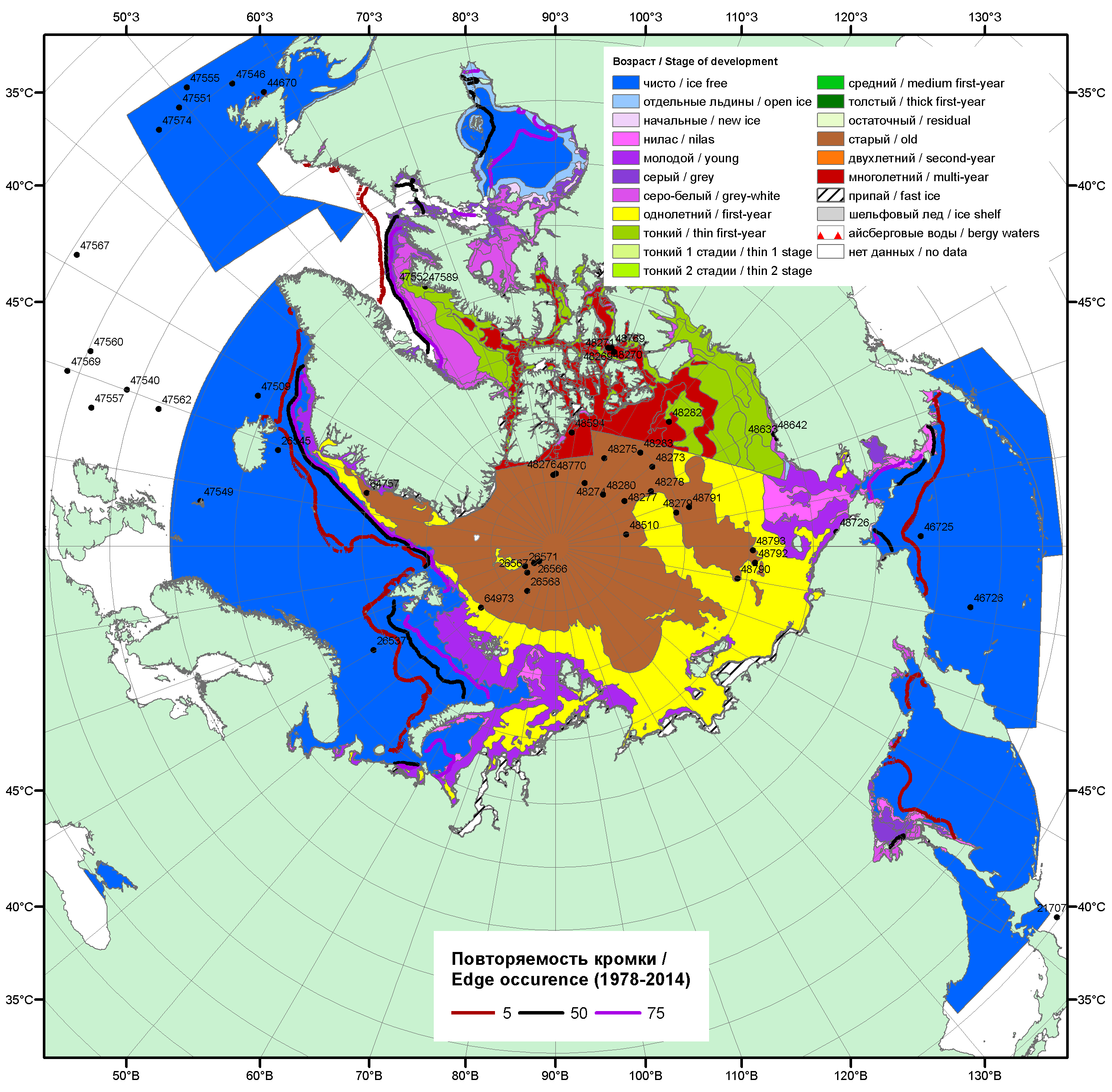 Рисунок 1а – Обзорная ледовая карта СЛО за 05.12 - 13.12.2016 г. на основе ледового анализа ААНИИ (13.12), НИЦ «Планета» (06.12) Канадской ледовой службы (05.12), Национального ледового центра США (06.12) положение метеорологический дрейфующих буев IABP и Argos на 13.12.2016T1200+00 и 8повторяемость кромки за 06-10.12 за период 1979-2014 гг. по наблюдениям SSMR-SSM/I-SSMIS (алгоритм NASATEAM).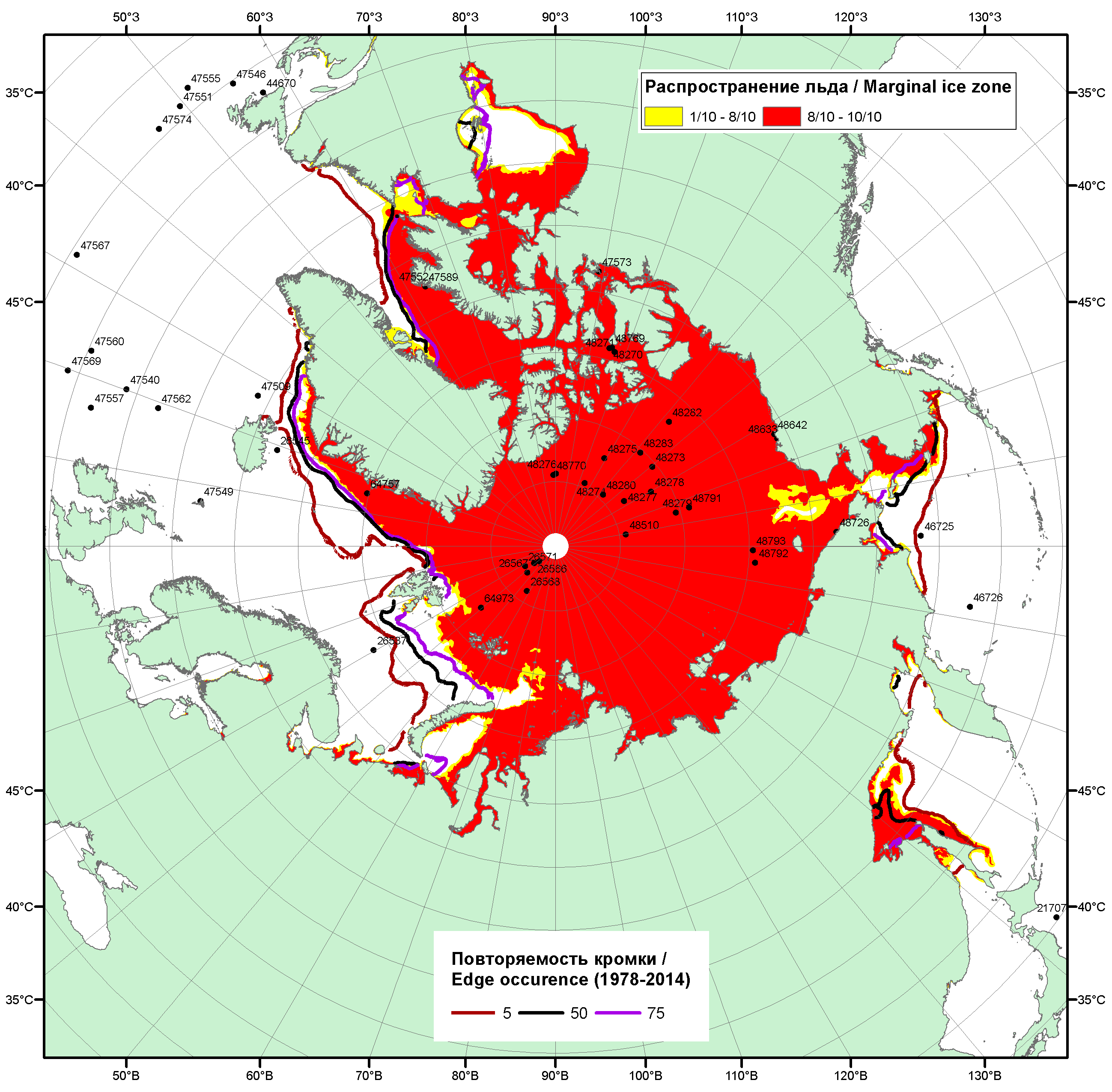 Рисунок 1б – Положение кромки льда и зон разреженных (<8/10) и сплоченных (≥8/10) льдов СЛО за 12.12.2016 г. на основе ледового анализа Национального Ледового Центра США, положение метеорологический дрейфующих буев IABP и Argos на 13.12.2016T1200+00 и повторяемость кромки за 11-15.12 за период 1979-2014 гг. по наблюдениям SSMR-SSM/I-SSMIS (алгоритм NASATEAM)Рисунок 2 – Обзорная ледовая карта СЛО за 05.12 - 13.12.2016 г. и аналогичные периоды 2007-2015 гг. на основе ледового анализа ААНИИ, Канадской ледовой службы и Национального ледового центра США.Рисунок 3 – Поля распределения средневзвешенной толщины льда на основе совместной модели морского льда – океана ACNFS (HYCOM/NCODA/CICE) 13.12 за 2011-2016 гг. Таблица 1 – Динамика изменения значений ледовитости по сравнению с предыдущей неделей для морей Северной полярной области за 05 – 11.12.2016 г. по данным наблюдений SSMR-SSM/I-SSMISТаблица 2 - Медианные значения ледовитости для Северной полярной области, 3-х меридиональных секторов и моря СМП за текущие 30 и 7-дневные интервалы и её аномалии от 2011-2015 гг. и интервалов 2006-2016 гг. и 1978-2016 гг. по данным наблюдений SSMR-SSM/I-SSMIS, алгоритмы NASATEAMСеверная полярная областьСектор 45°W-95°E (Гренландское - Карское моря)Сектор 95°E-170°W (моря Лаптевых - Чукотское, Берингово, Охотское)Сектор 170°W-45°W (море Бофорта и Канадская Арктика)Северный Ледовитый океанМоря СМП (моря Карское-Чукотское)Таблица 3 – Экстремальные и средние значения ледовитости для Северной полярной области, 3 меридиональных секторов и моря СМП за текущий 7-дневный интервал по данным наблюдений SSMR-SSM/I-SSMIS, алгоритмы NASATEAMСеверная полярная областьСектор 45°W-95°E (Гренландское - Карское моря)Сектор 95°E-170°W (моря Лаптевых - Чукотское, Берингово, Охотское)Сектор 170°W-45°W (море Бофорта и Канадская Арктика)Северный Ледовитый океанМоря СМП (моря Карское-Чукотское)Рисунок 4 – Ежедневные оценки сезонного хода ледовитости для Северной Полярной Области и трех меридиональных секторов за период 26.10.1978 - 11.12.2016 по годам на основе расчетов по данным SSMR-SSM/I-SSMIS, алгоритмы NASATEAM: а) Северная полярная область, б) сектор 45°W-95°E (Гренландское – Карское моря), в) сектор 95°E-170°W (моря Лаптевых – Чукотское и Берингово, Охотское), г) сектор 170°W-45°W (море Бофорта и Канадская Арктика), д) Северный Ледовитый океан, е) Северный морской путь (Карское - Чукотское моря).Рисунок 5 – Медианные распределения сплоченности льда за текущие 7 и 30-дневные промежутки и её разности относительно медианного распределения за те же месяца за периоды 1979-2016 (центр) и 2006-2016 гг. (справа) на основе расчетов по данным SSMR-SSM/I-SSMIS, алгоритмы NASATEAM.Южный океан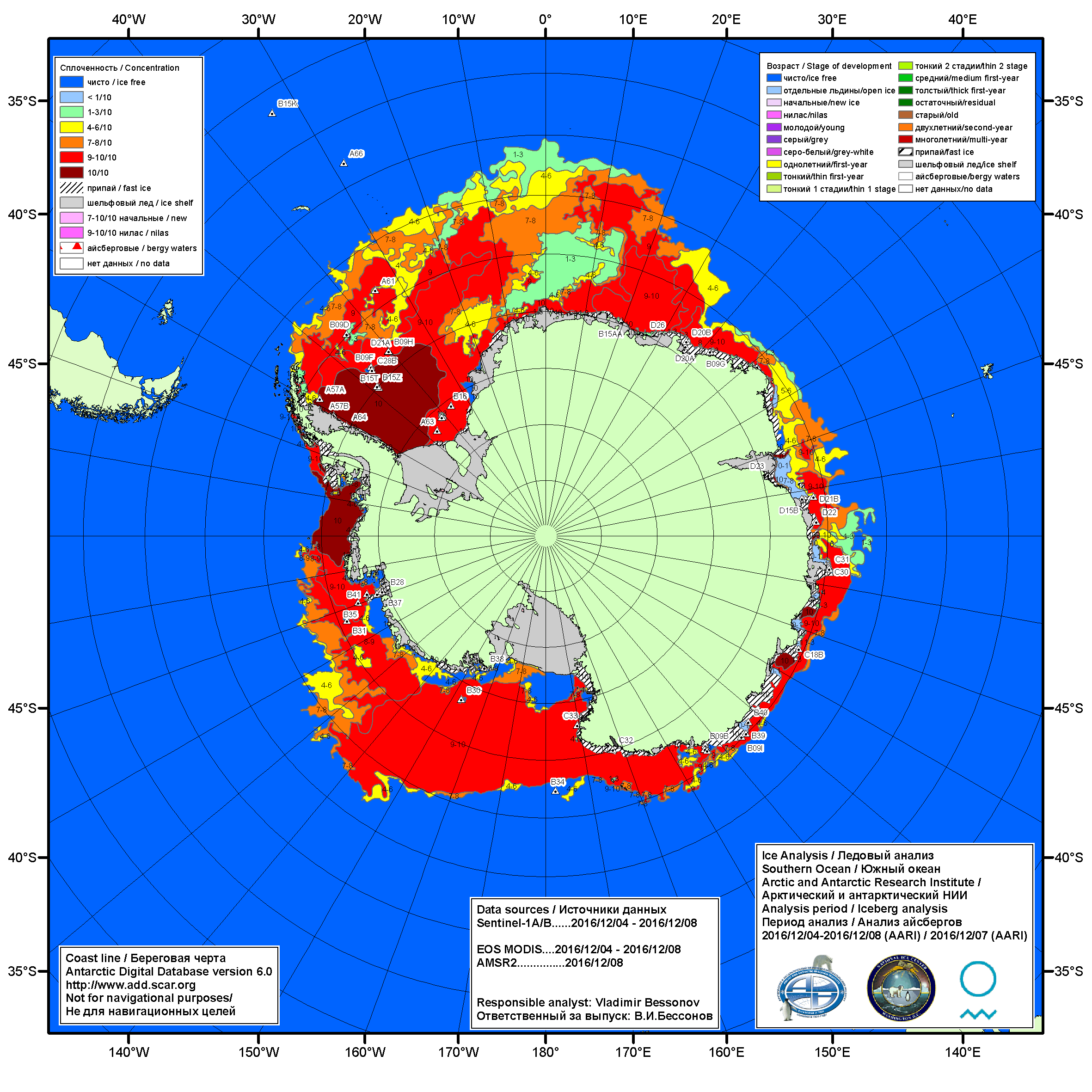 Рисунок 6а – Ледовая карта Южного океана (цветовая окраска по общей сплоченности) и расположение крупных айсбергов на основе информации совместного ледового анализа НЛЦ США, ААНИИ и НМИ (Норвегия) за 08.12.2016.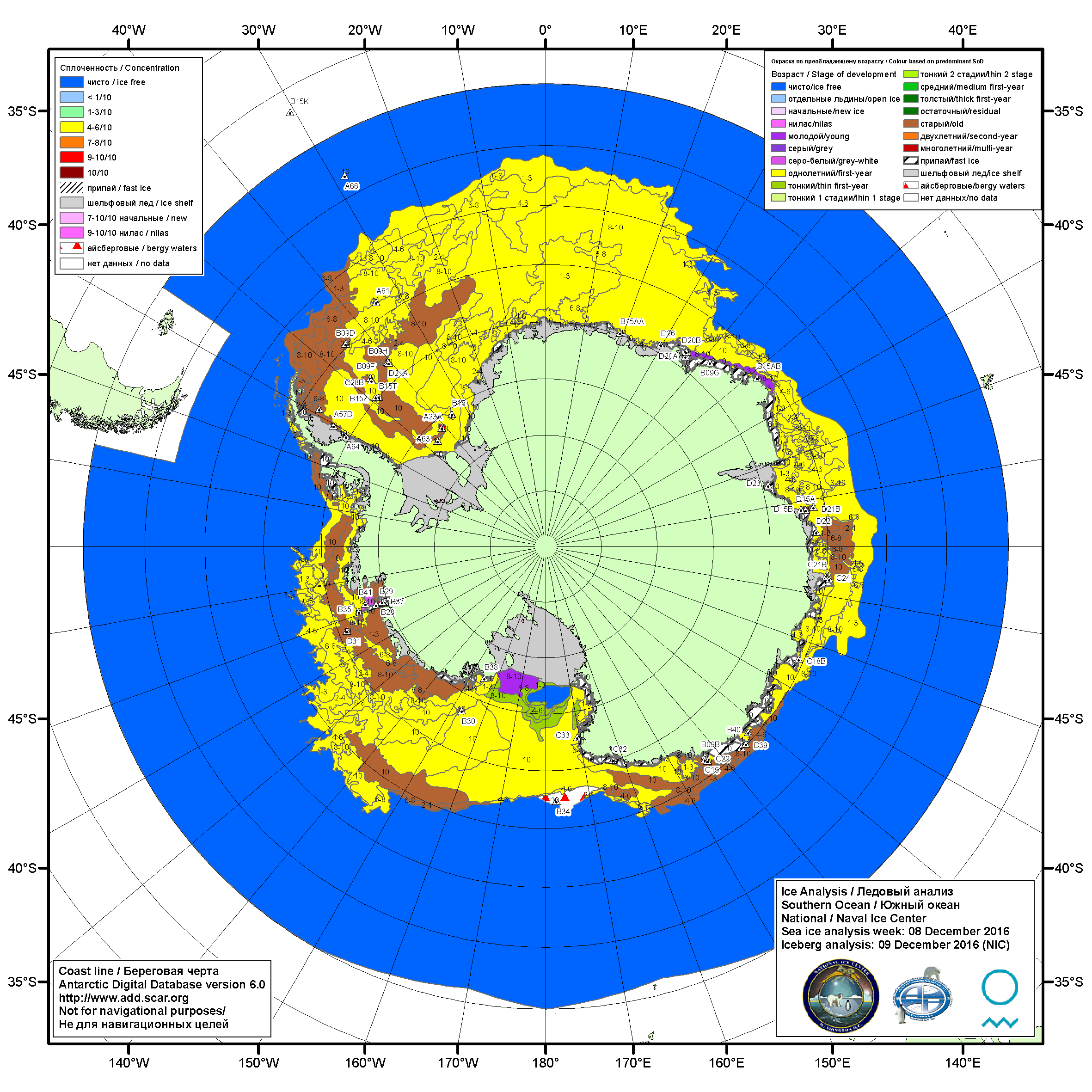 Рисунок 6б – Ледовая карта Южного океана (цветовая окраска по возрасту) и расположение крупных айсбергов на основе информации совместного ледового анализа НЛЦ США, ААНИИ и НМИ (Норвегия) за 08.12.2016.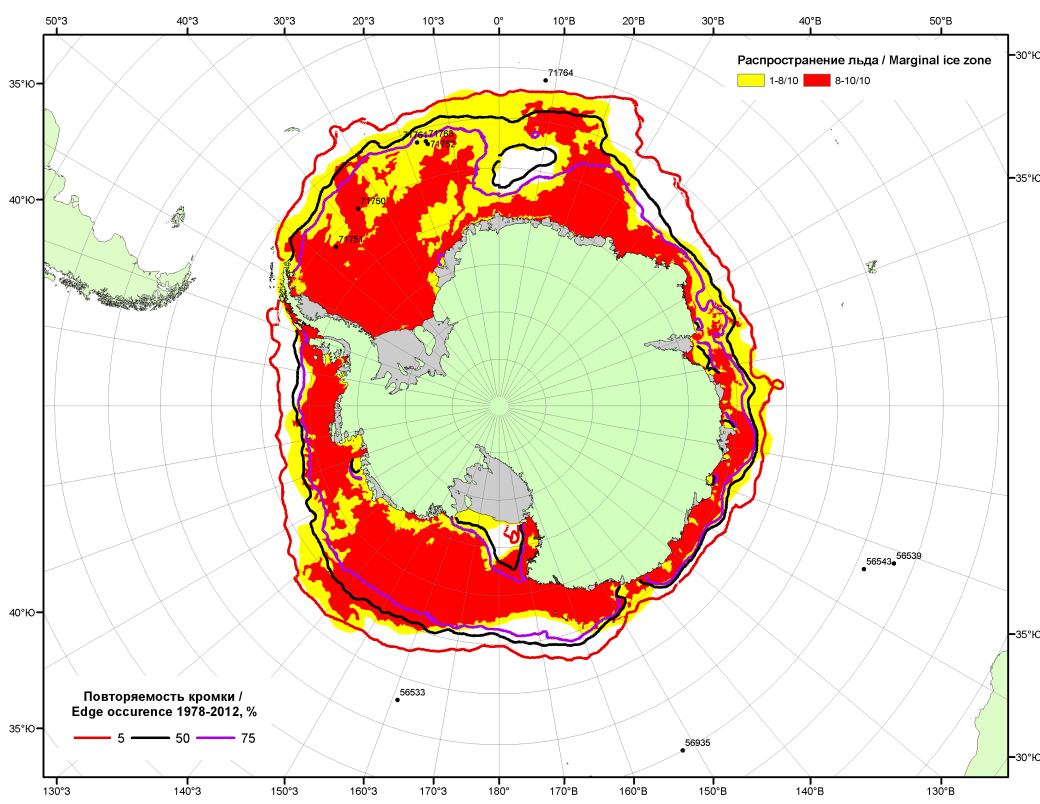 Рисунок 6в – Положение кромки льда и зон разреженных (<8/10) и сплоченных (≥8/10) льдов Южного океана за 12.12.2016 г. на основе ледового анализа Национального Ледового Центра США, положение метеорологический дрейфующих буев IABP и Argos на 13.12.2016T1200+00 и повторяемость кромки за 11-15.12 за период 1979-2014 гг. по наблюдениям SSMR-SSM/I-SSMIS (алгоритм NASATEAM)Рисунок 7 – Ежедневные оценки сезонного хода ледовитости Южного Океана и меридиональных секторов за период 26.10.1978 – 11.12.2016 по годам на основе расчетов по данным SSMR-SSM/I-SSMIS, алгоритм NASATEAM: а) Южный Океан, б) Атлантический сектор (60°W-30°E, море Уэдделла), в) Индоокеанский сектор (30°E-150°E, моря Космонавтов, Содружества, Моусона), г) Тихоокеанский сектор (150°E-60°W, моря Росса, Беллинсгаузена) Рисунок 8 – Медианные распределения общей сплоченности льда за текущие 7 и 30-дневные промежутки (слева) и её разности относительно медианного распределения за тот же месяц за периоды 1978-2016 (центр) и 2006-2016 гг. (справа) на основе расчетов по данным SSMR-SSM/I-SSMIS, алгоритм NASATEAMТаблица 4 – Динамика изменения значений ледовитости по сравнению с предыдущей неделей для морей Южного океана за 05 - 11.12.2016 г. по данным наблюдений SSMR-SSM/I-SSMISТаблица 5 - Медианные значения ледовитости для Южного океана и 3 меридиональных секторов за текущие 30 и 7-дневные интервалы и её аномалии от 2011-2015 гг. и интервалов 2006-2016 гг. и 1978-2016 гг. по данным наблюдений SSMR-SSM/I-SSMIS, алгоритм NASATEAMЮжный ОкеанАтлантический сектор (60°W-30°E, море Уэдделла)Индоокеанский сектор (30°E-150°E, моря Космонавтов, Содружества, Моусона)Тихоокеанский сектор (150°E-60°W, моря Росса, Беллинсгаузена)Таблица 6 – Экстремальные значения ледовитости для Южного океана и 3 меридиональных секторов за текущий 7-дневный интервал по данным наблюдений SSMR-SSM/I-SSMIS, алгоритм NASATEAMЮжный ОкеанАтлантический сектор (60°W-30°E, море Уэдделла)Индоокеанский сектор (30°E-150°E, моря Космонавтов, Содружества, Моусона)Тихоокеанский сектор (150°E-60°W, моря Росса, Беллинсгаузена)Приложение 1 – Статистические значения ледовитостей по отдельным акваториям Северной Полярной Области и Южного океанаТаблица 7 – Средние, аномалии среднего и экстремальные значения ледовитостей для Северной полярной области и её отдельных акваторий за текущие 7-дневный (неделя) и 30-дневный промежутки времени по данным наблюдений SSMR-SSM/I-SSMIS, алгоритм NASATEAM за период 1978-2016 гг.05-11.1212.11-11.12Таблица 8 – Средние, аномалии среднего и экстремальные значения ледовитостей для Южного океана и его отдельных акваторий за текущие 7-дневный (неделя) и 30-дневный промежутки времени по данным наблюдений SSMR-SSM/I-SSMIS, алгоритм NASATEAM за период 1978-2016 гг.05-11.1212.11-11.12Таблица 9 – Динамика изменения значений ледовитости по сравнению с предыдущей неделей для морей Северной полярной области и Южного океана за текущий 7-дневный (неделя) промежуток времени по данным наблюдений SSMIS05-11.1205-11.1205-11.1205-11.1205-11.1205-11.1205-11.12Характеристика исходного материала и методика расчетовДля иллюстрации ледовых условий Арктического региона представлены совмещенные региональные карты ААНИИ, ГМЦ России, ледовой службы Германии (BSH), Канадской ледовой службы – КЛС и Национального ледового центра США - НЛЦ. Совмещение карт выполнено путем перекрытия слоев (ААНИИ, слой #1), (региональная карта НЛЦ, слой #1), (ГМЦ России, слой #1), (BSH, слой #1) -> (КЛС, слой #2)  –> (обзорная карта НЛЦ, слой #3). Как результат, карты ААНИИ характеризуют ледовые условия морей Гренландского…Бофорта и Охотского, карты ГМЦ России – Азовского, Каспийского и Белого, карты НЛЦ – Берингова моря, карты BSH – Балтийского карты КЛС - морей Бофорта, Канадского архипелага, Баффина, Девисова пролива, Лабрадор, Св. Лаврентия, а НЛЦ - Арктического Бассейна, Линкольна,  южной части Гренландского моря, а также в летний период – моря Бофорта, Чукотское и Берингово (при этом полный охват карт НЛЦ – вся акватория СЛО и субполярные моря). Для построения совмещенных карт используется архив данных в обменном формате ВМО СИГРИД3 Мирового центра данных по морскому льду (МЦД МЛ). В пределах отдельного срока выборка карт из архива проводилась по критериям близости карт к сроку выпуска карты ААНИИ с максимальным интервалом времени между картами до 7 суток (день недели выпуска карт ААНИИ и ГМЦ России– каждая среда, BSH – каждый понедельник, КЛС – каждый вторник, НЛЦ – 1 раз в 2 недели по вторникам для циркумполярных карт и понедельник – четверг для региональных карт). Для иллюстрации полей толщин льда СЛО использованы ежедневные данные по распределению средневзвешенной толщины льда численной модели ACNFS. Численная модель ACNFS имеет пространственное разрешение 1/12° и является совместной моделью морского льда – океана диагностики и краткосрочного прогнозирования состояния ледяного покрова  всех акваторий Северного полушария севернее 40 с.ш. В модели ACNFS используется ледовый блок CICE (Hunke and Lipscomb, 2008), совмещенный с  моделью океана HYCOM (Metzger et al., 2008, 2010). Атмосферный форсинг включает поля приземных метеопараметров и радиационного баланса поверхности. Исходная ледовая информация, используемая для расчетов по модели, включают данные альтиметра, ТПО, сплоченность, профиля температуры и солёности воды.Для иллюстрации ледовых условий Южного океана, а также Северной Полярной области за последние сутки используются ежедневные циркумполярные ледовые информационные продукты НЛЦ США по оценке расположения кромки льда и ледяных массивов - MIZ (Marginal Ice Zone). Для цветовой окраски карт использован стандарт ВМО (WMO/Td. 1215) для зимнего (по возрасту) и летнего (по общей сплоченности) периодов. Следует также отметить, что в зонах стыковки карт ААНИИ, ГМЦ России, КЛС и НЛЦ наблюдается определенная несогласованность границ и характеристик ледовых зон вследствие ряда различий в ледовых информационных системах подготавливающих служб (карты для Балтийского моря представлены только BSH или ААНИИ). Однако, данная несогласованность несущественна для целей интерпретации ледовых условий в рамках настоящего обзора. Для получения оценок ледовитости (extent) и приведенной ледовитости – площади льда (area) отдельных секторов, морей, частей морей Северной полярной области и Южного океана и климатического положения кромок заданной повторяемости на основе данных спутниковых систем пассивного микроволнового зондирования SSMR-SSM/I-SSMIS-AMSR2 в МЦД МЛ ААНИИ принята следующая технология расчетов:источник данных – архивные (Cavalieri et al., 2008, Meier et al., 2006) и квазиоперативные (Maslanik and Stroeve, 1999) c задержкой 1-2 дня ежедневные матрицы (поля распределения) оценок общей сплоченности Северной (севернее 45° с.ш.) и Южной (южнее 50° с.ш.) Полярных областей на основе обработанных по алгоритму NASATEAM данных многоканальных микроволновых радиометров SSMR-SSM/I-SSMIS ИСЗ NIMBUS-7 и DMSP за период с 26.10.1978 г. по настоящий момент времени, копируемые с сервера НЦДСЛ;источник данных – ежедневные матрицы (поля распределения) оценок общей сплоченности Северной и Южной полярной областей на основе обработанных по алгоритму Bootstrap данных многоканального микроволнового радиометра AMSR2 ИСЗ GCOM-W1(SHIZUKU) за период с 01.07.2012 г. по настоящий момент времени, предоставленные Японским космическим агентством (provided by JAXA);область расчета – Северная и Южная Полярные области и их регионы с использованием масок океан/суша НЦДСЛ (http://nsidc.org/data/polar_stereo/tools_masks.html);границы используемых масок расчета отдельных меридиональных секторов, морей, частей морей Северной полярной области и Южного океана представлены на рисунках П1 – П2, не совпадают с используемыми в НЦДСЛ масками для отдельных акваторий Мирового океана и основаны на номенклатуре ААНИИ для морей Евразийского шельфа (Гренландское - Чукотское), Атласе Северного ледовитого океана (1980) и Атласе океанов (1980) издательства ГУНИО МО.вычислительные особенности расчета – авторское программное обеспечение ААНИИ с сохранением точности расчетов и оценке статистических параметров по гистограмме распределения и свободно-распространяемое программное обеспечение GDAL для векторизации полей климатических параметров;Исходная информация в формате ВМО СИГРИ3 доступна на сервере МЦД МЛ по адресам http://wdc.aari.ru/datasets/d0004 (карты ААНИИ), http://wdc.aari.ru/datasets/d0031 (карты КЛС), http://wdc.aari.ru/datasets/d0032 (карты НЛЦ), ), http://wdc.aari.ru/datasets/d0033  (карты ГМЦ России) и ), http://wdc.aari.ru/datasets/d0035 (карты BSH).   В графическом формате PNG совмещенные карты ААНИИ-КЛС-НЛЦ доступны по адресу http://wdc.aari.ru/datasets/d0040. Результаты расчетов ледовитости Северной, Южной полярных областей, их отдельных меридиональных секторов, морей и частей морей доступны на сервере МЦД МЛ ААНИИ в каталогах соответственно http://wdc.aari.ru/datasets/ssmi/data/north/extent/ и http://wdc.aari.ru/datasets/ssmi/data/south/extent/.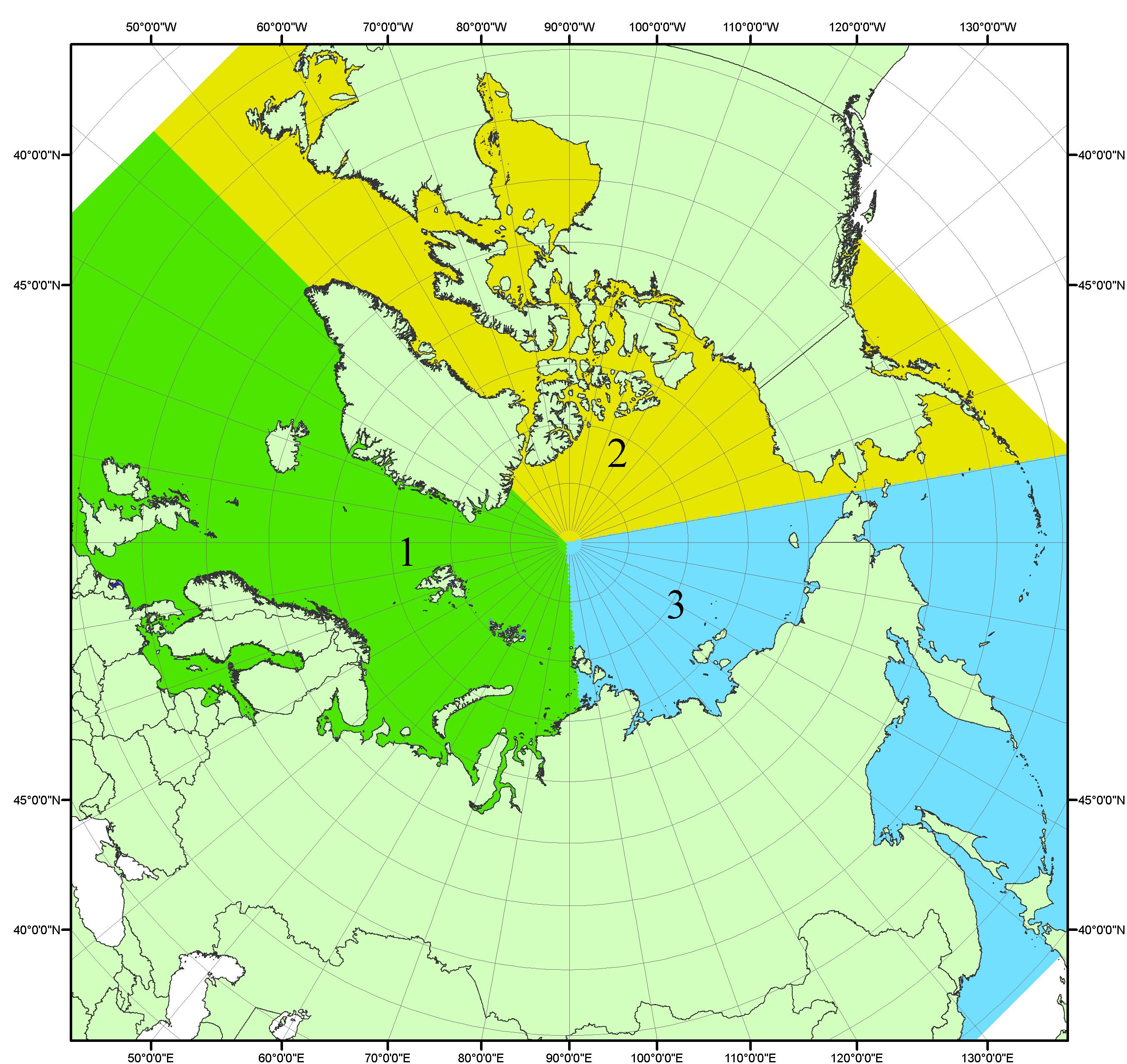 Рисунок П1 – Секторальное деление северной полярной области. 1 - Сектор 45°W-95°E (Гренландское - Карское моря); 2 - Сектор 170°W-45°W (море Бофорта и Канадская Арктика); 3 - Сектор 95°E-170°W (моря Лаптевых - Чукотское, Берингово, Охотское, Японское)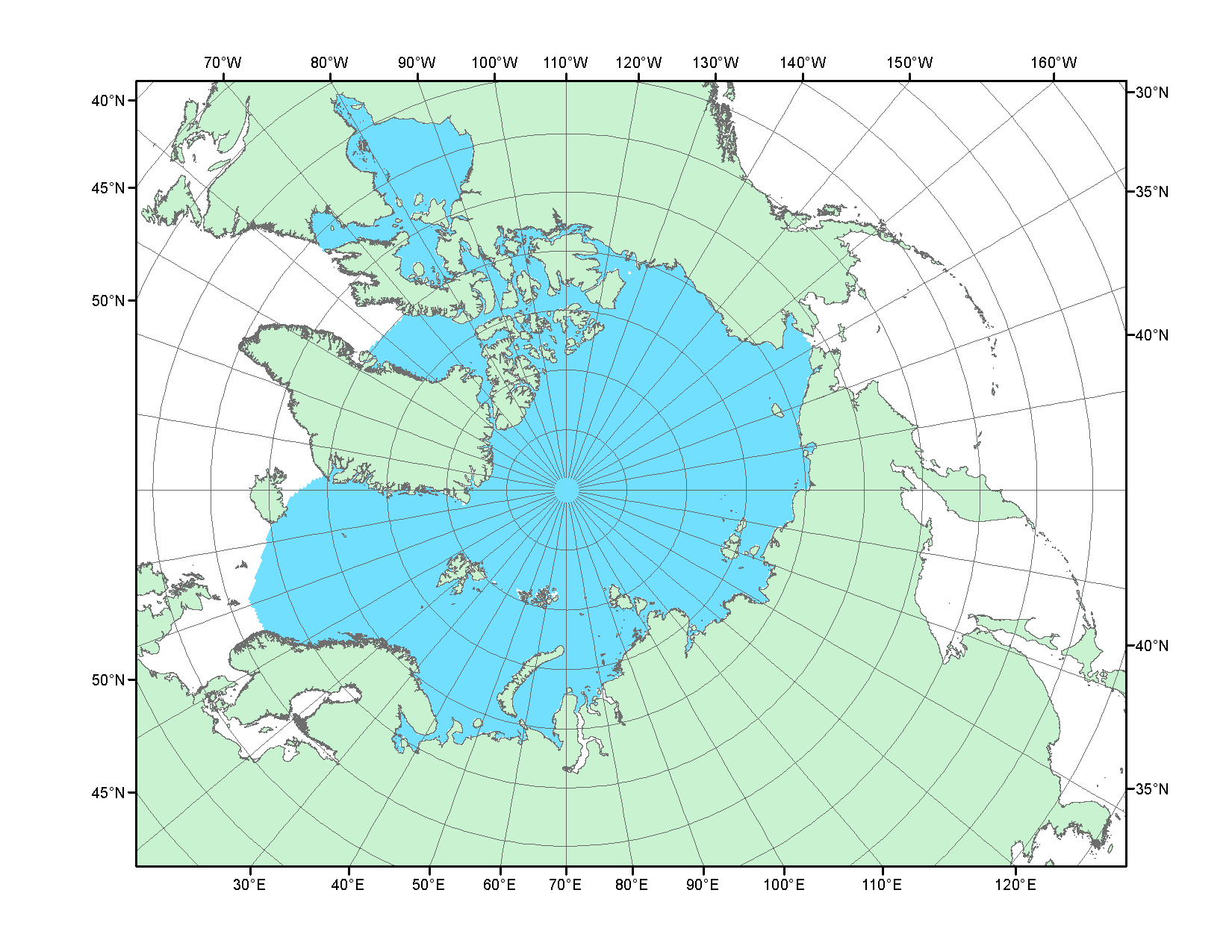 Рисунок П2 – Северный ледовитый океан в официальных границах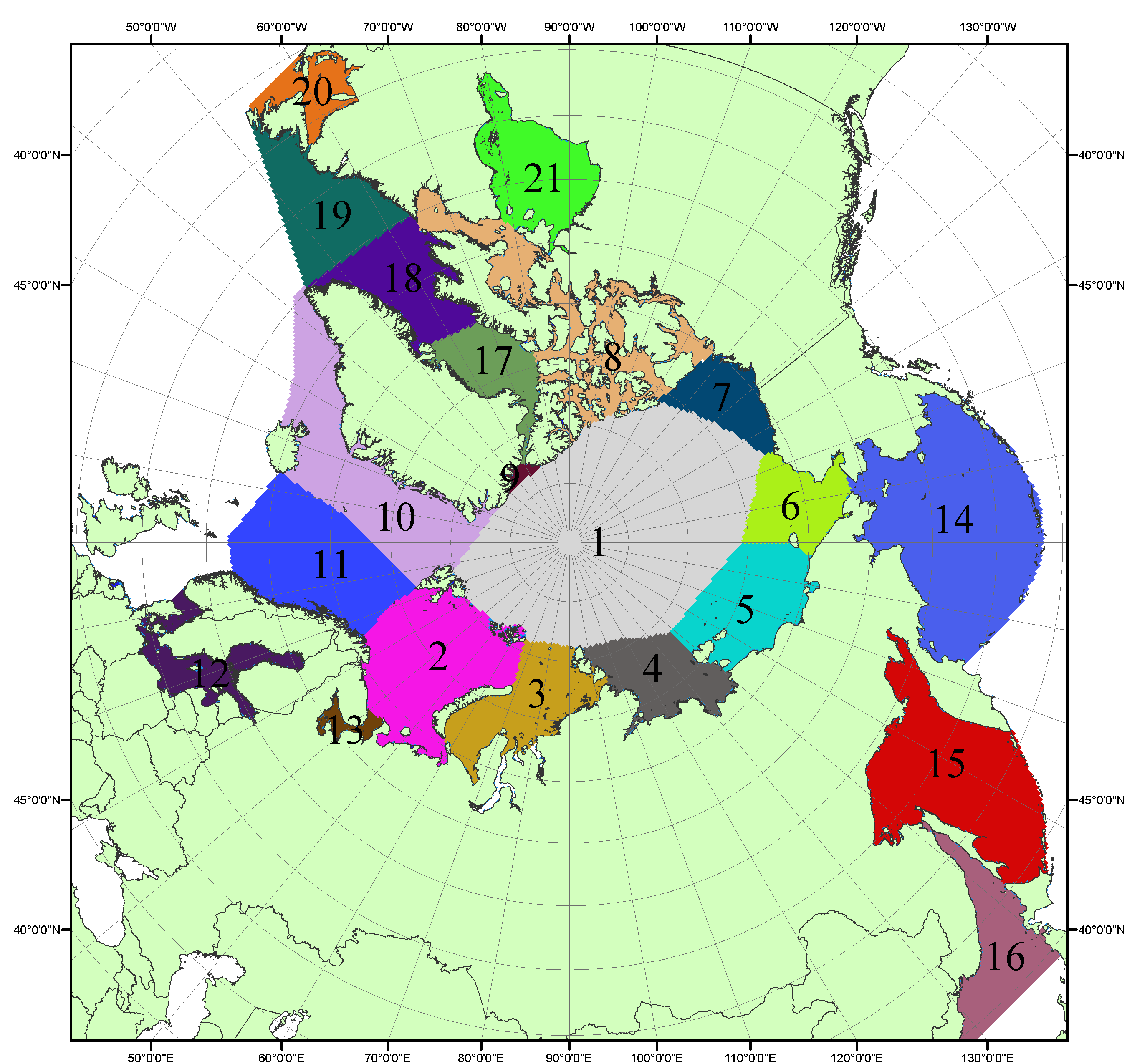 Рисунок П3 – Моря северной полярной области. 1 – Арктический бассейн; 2- Баренцево море; 3 – Карское море; 4 – море Лаптевых; 5 - Восточно-Сибирское море; 6 – Чукотское море; 7 – море Бофорта; 8 – Канадский архипелаг; 9 – море Линкольна; 10 – Гренландское море; 11 – Норвежское море; 12 – Балтийское море; 13 – Белое море; 14 – Берингово море; 15 – Охотское море; 16 – Японское море; 17 – море Баффина; 18 – Дейвисов пролив; 19 – море Лабрадор; 20 – залив Святого Лаврентия; 21 – Гудзонов залив.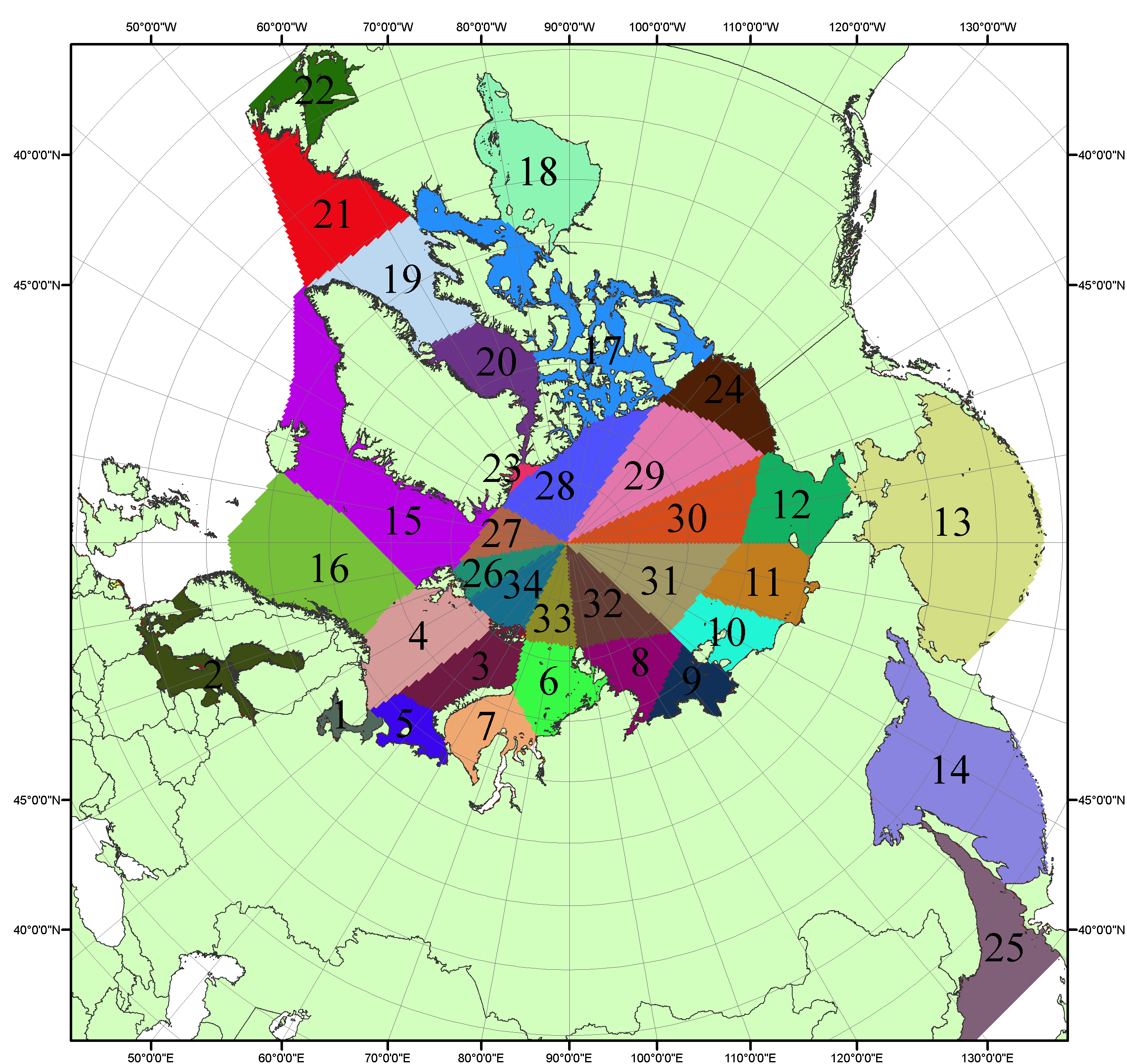 Рисунок П4 – Сектора и моря северной полярной области. 1 - Белое море; 2- Балтийское море; 3 – Баренцево море (СВ); 4 – Баренцево море (З); 5 - Баренцево море (ЮВ); 6 – Карское море (СВ); 7 – Карское море (ЮЗ); 8 – море Лаптевых (В); 9 – море Лаптевых (З); 10 – Восточно-Сибирское море (З); 11 – Восточно-Сибирское море (В); 12 –Чукотское море; 13 –Берингово море; 14 – Охотское море; 15 –Гренландское море; 16 – Норвежское море; 17 – Канадский архипелаг; 18 – Гудзонов залив; 19 – Дейвисов пролив; 20 - море Баффина; 21 – море Лабрадор; 22 - залив Святого Лаврентия; 23 - море Линкольна; 24 - море Бофорта; 25 - Японское море; 26 - сектор АО (30°з.д. – 10°в.д.); 27 – сектор АО (10°в.д. – 30°в.д.); 28 - сектор АО (30°в.д. – 65°в.д.); 29 - сектор АО (65°в.д. – 96°в.д.);30 - сектор АО (96°в.д. – 140°в.д.);31 - сектор АО (140°в.д. – 180°в.д.); 32 - сектор АО (180°в.д. – 156°з.д.); 33 - сектор АО (156°з.д. – 123°з.д.); 34 - сектор АО (123°з.д. – 30°з.д.).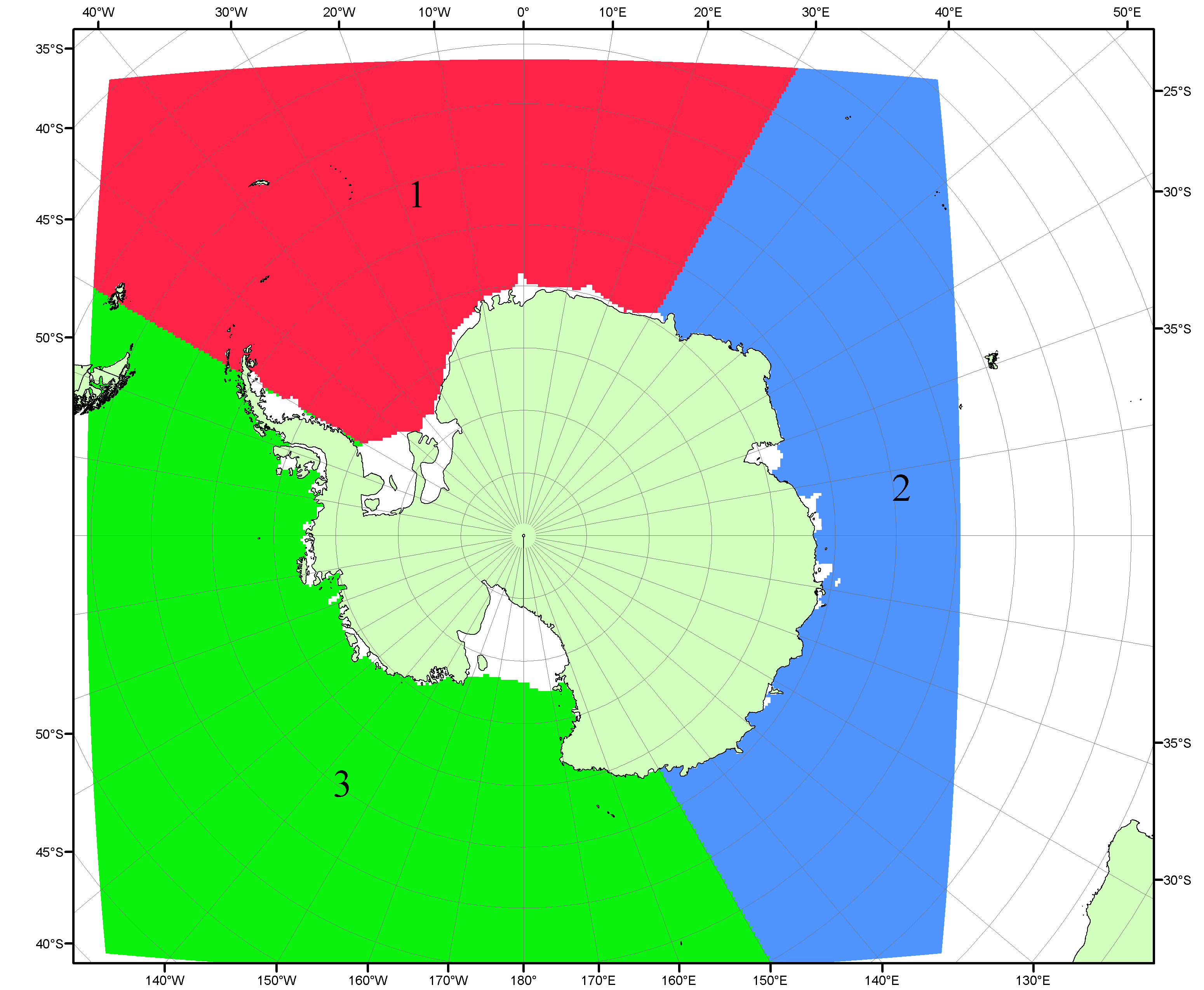 Рисунок П5 – Секторальное деление Южного океана. 1 - Атлантический сектор (60°W-30°E, море Уэдделла); 2 - Индоокеанский сектор (30°E-150°E, моря Космонавтов, Содружества, Моусона); 3 - Тихоокеанский сектор (150°E-60°W, моря Росса, Беллинсгаузена)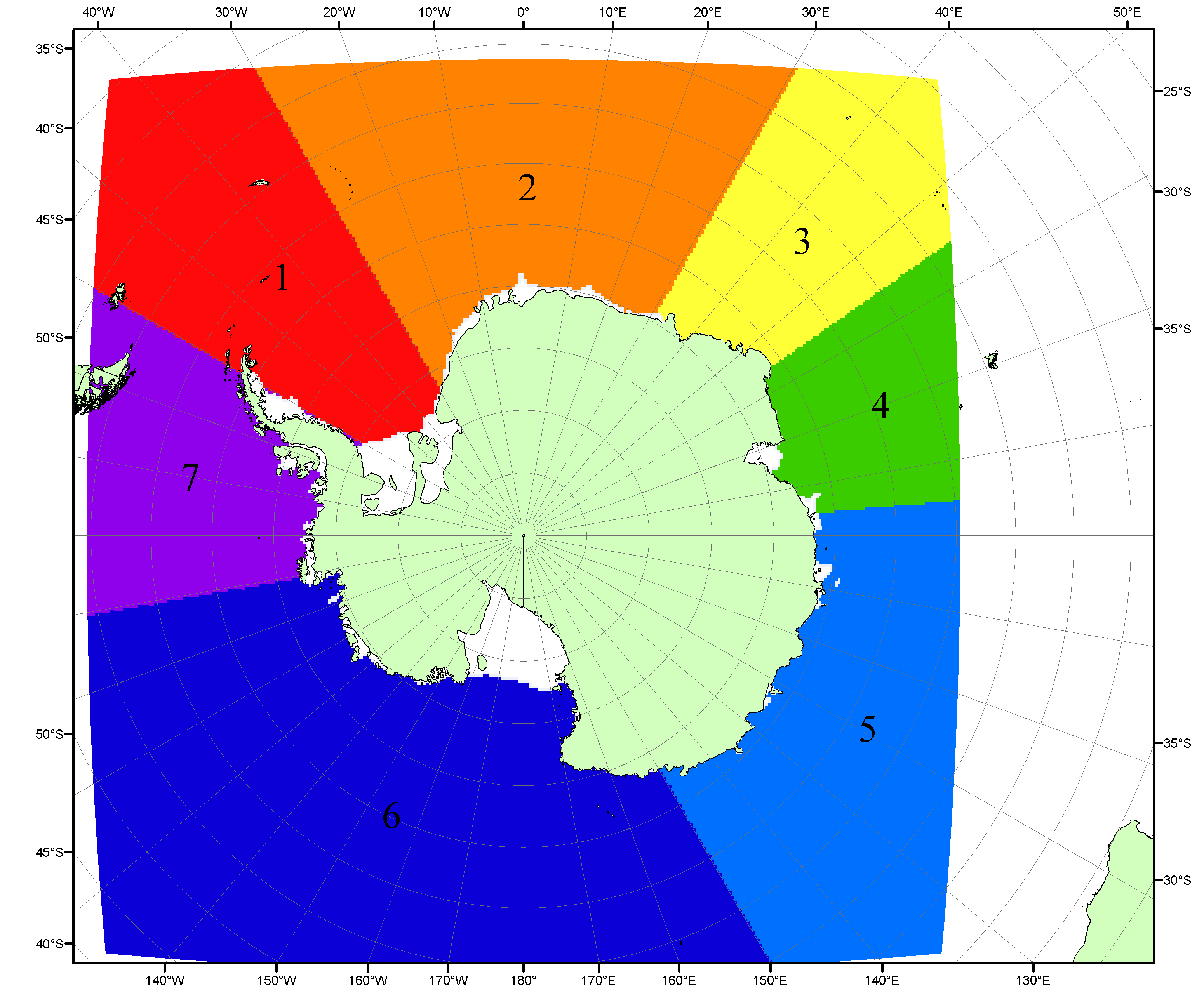 Рисунок П6 – Моря Южного океана. 1 – Западная часть моря Уэдделла; 2- Восточная часть моря Уэдделла; 3 – Море Космонавтов; 4 – море Содружества; 5 – море Моусона; 6 – море Росса; 7 – Море Беллинсгаузена.Список источников1. Атлас океанов. Северный Ледовитый океан. – 1980. М: Изд. ГУНИО МО СССР ВМФ – 184 с.2. Атлас океанов. Термины. Понятия. Справочные таблицы. - Изд. ВМФ МО СССР.-1980.3. Границы океанов и морей. – 1960. Л.: Изд. ГУНИО ВМФ. – 51 с.4. Andersen, S., R. Tonboe, L. Kaleschke, G. Heygster, and L. T. Pedersen, Intercomparison of passive microwave sea ice concentration retrievals over the high-concentration Arctic sea ice.// J. Geophys. Res. – 2007. – Vol. 112. C08004, doi:10.1029/2006JC003543.5. Cavalieri, D., C. Parkinson, P. Gloersen, and H. J. Zwally. 1996, updated 2008. Sea Ice Concentrations from Nimbus-7 SMMR and DMSP SSM/I Passive Microwave Data, [1978.10.26 – 2007.12.31]. Boulder, Colorado USA: National Snow and Ice Data Center. Digital media.6. Meier, W., F. Fetterer, K. Knowles, M. Savoie, M. J. Brodzik. 2006, updated quarterly. Sea Ice Concentrations from Nimbus-7 SMMR and DMSP SSM/I Passive Microwave Data, [2008.01.01 – 2008.03.25]. Boulder, Colorado USA: National Snow and Ice Data Center. Digital media.7. Maslanik, J., and J. Stroeve. 1999, updated daily. Near-Real-Time DMSP SSM/I-SSMIS Daily Polar Gridded Sea Ice Concentrations, [2008.03.26 – present moment]. Boulder, Colorado USA: National Snow and Ice Data Center. Digital media.8. Ice Chart Colour Code Standard. - JCOMM Technical Report Series No. 24, 2004, WMO/TD-No.1215. (http://jcomm.info/index.php?option=com_oe&task=viewDocumentRecord&docID=4914)9. JAXA GCOM-W1 ("SHIZUKU") Data Providing Service - http://gcom-w1.jaxa.jp/index.html 10. ACNFS on Internet - http://www7320.nrlssc.navy.mil/hycomARC 11. Posey, P.G., E.J. Metzger, A.J. Wallcraft, O.M Smedstad and M.W. Phelps, 2010: Validation of the 1/12° Arctic Cap Nowcast/Forecast System (ACNFS). Naval Report NRL/MR/7320-10-9287, Stennis Space Center, MS.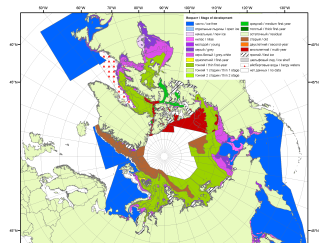 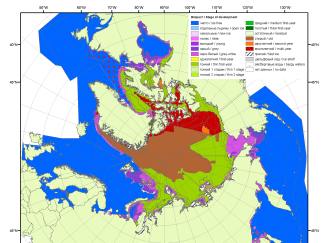 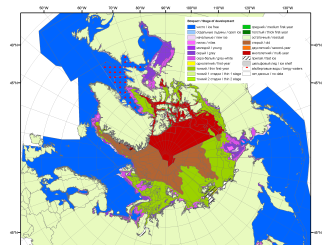 200720092010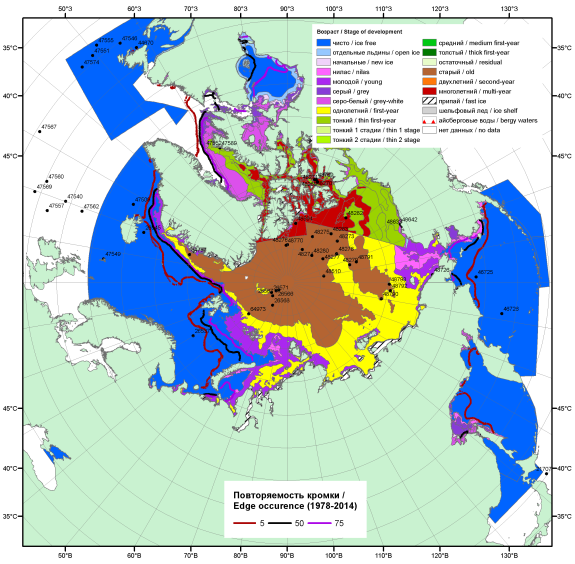 20162016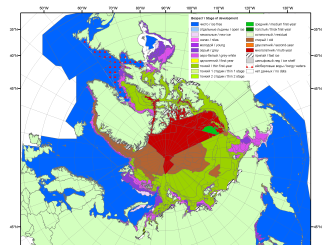 20162016201120162016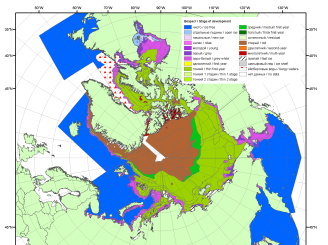 201620162012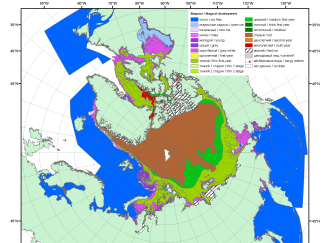 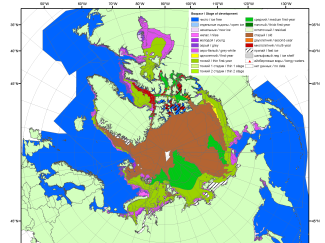 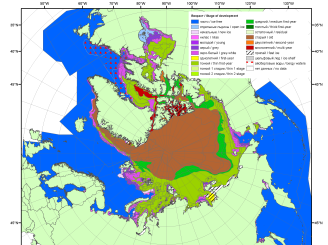 201520142013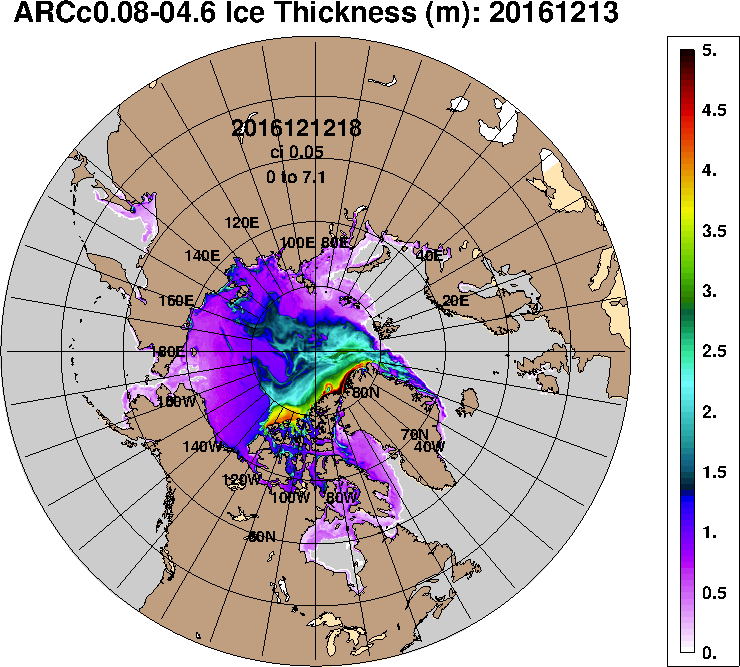 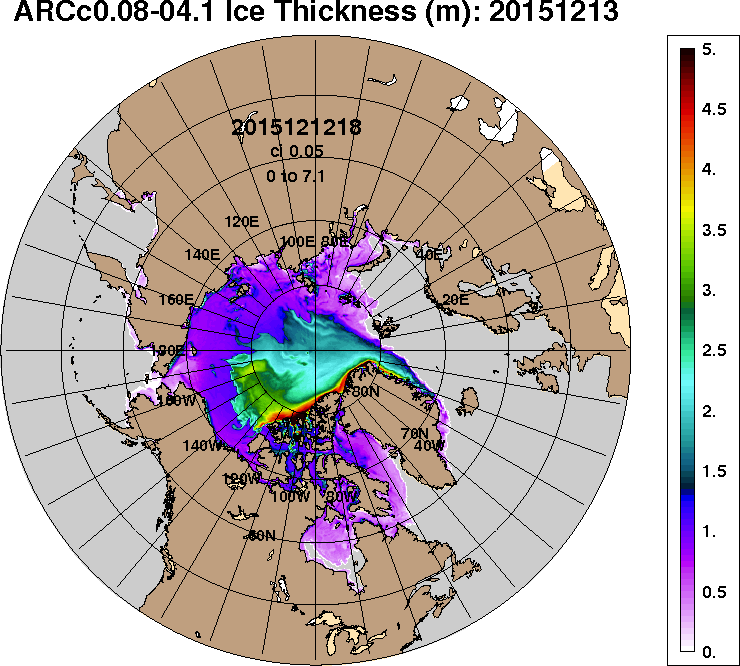 2016-12-132015-12-13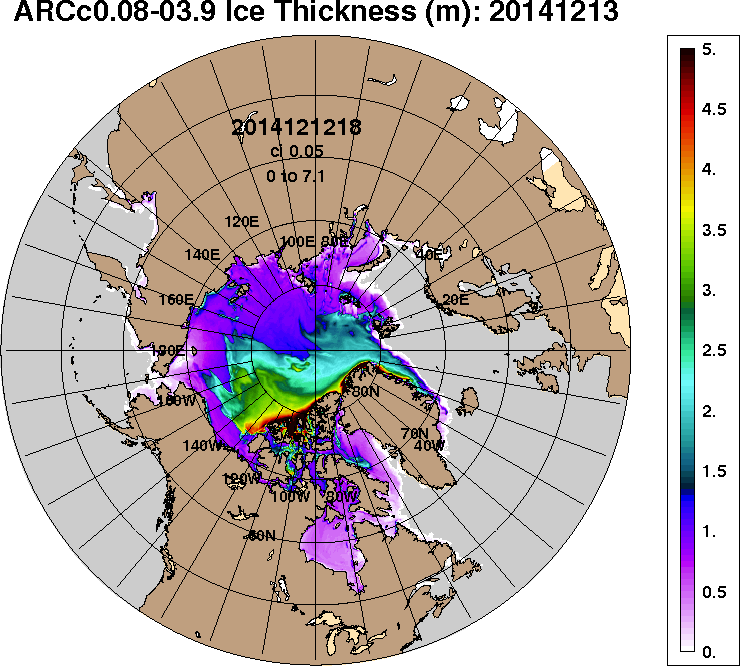 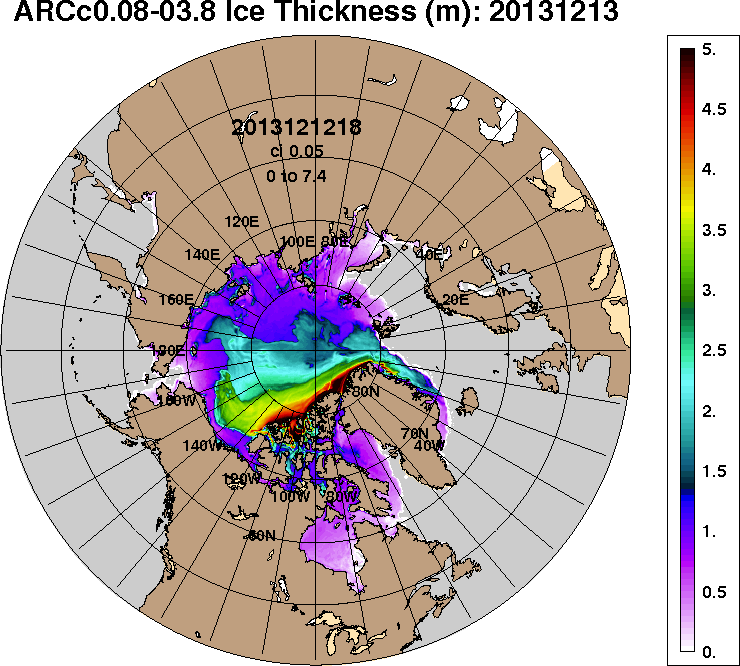 2014-12-132013-12-13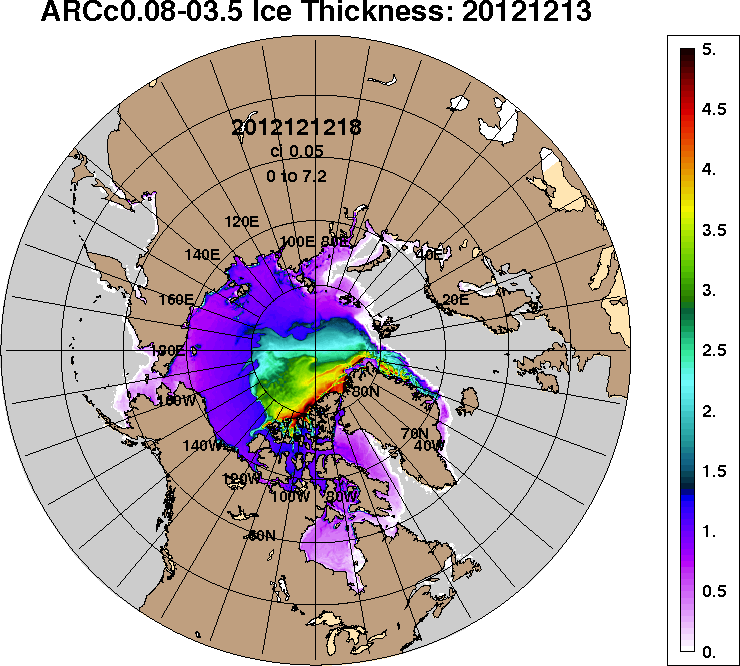 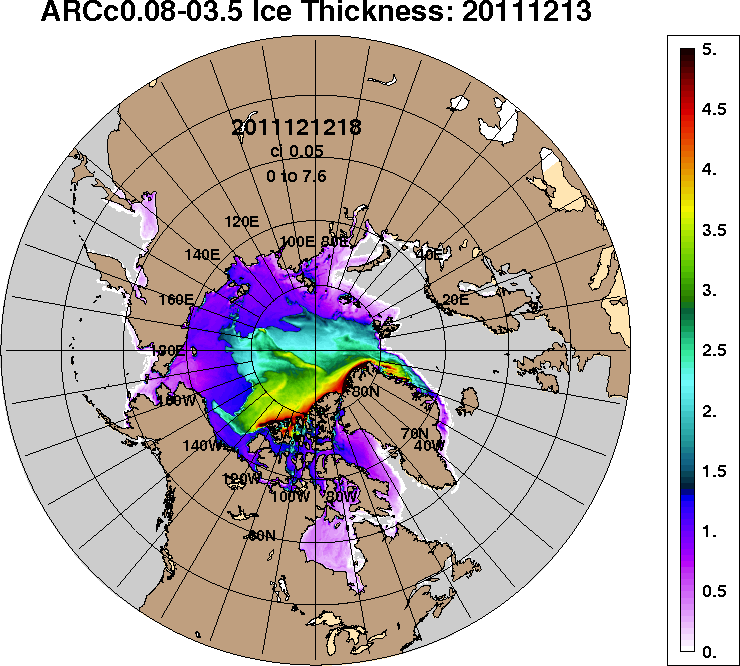 2012-12-132011-12-13РегионСеверная полярная областьСектор 45°W-95°E (Гренландское - Карское моря)Сектор 95°E-170°W (моря Лаптевых - Чукотское, Берингово, Охотское)Сектор 170°W-45°W (море Бофорта и Канадская Арктика)Северный Ледовитый океанМоря СМП (моря Карское-Чукотское)Разность651.7249.3102.6299.9420.8111.9тыс.кв.км/сут.93.135.614.742.860.116.0МесяцS, тыс. км2Аномалии, тыс км2/%Аномалии, тыс км2/%Аномалии, тыс км2/%Аномалии, тыс км2/%Аномалии, тыс км2/%Аномалии, тыс км2/%Аномалии, тыс км2/%МесяцS, тыс. км22011 г2012 г2013 г2014 г2015 г2006-2016гг1978-2016гг12.11-11.129537.2-1126.9-840.1-1291.1-1436.4-1151.5-1060.7-1944.912.11-11.129537.2-10.6-8.1-11.9-13.1-10.8-10.0-16.905-11.1210666.0-998.6-892.8-1140.0-1276.6-952.0-932.2-1741.205-11.1210666.0-8.6-7.7-9.7-10.7-8.2-8.0-14.0МесяцS, тыс. км2Аномалии, тыс км2/%Аномалии, тыс км2/%Аномалии, тыс км2/%Аномалии, тыс км2/%Аномалии, тыс км2/%Аномалии, тыс км2/%Аномалии, тыс км2/%МесяцS, тыс. км22011 г2012 г2013 г2014 г2015 г2006-2016гг1978-2016гг12.11-11.121772.6-697.2-308.5-776.1-1125.2-459.7-683.3-1117.412.11-11.121772.6-28.2-14.8-30.4-38.8-20.6-27.8-38.705-11.122169.5-381.5-256.1-758.7-794.0-235.4-518.5-915.605-11.122169.5-15.0-10.6-25.9-26.8-9.8-19.3-29.7МесяцS, тыс. км2Аномалии, тыс км2/%Аномалии, тыс км2/%Аномалии, тыс км2/%Аномалии, тыс км2/%Аномалии, тыс км2/%Аномалии, тыс км2/%Аномалии, тыс км2/%МесяцS, тыс. км22011 г2012 г2013 г2014 г2015 г2006-2016гг1978-2016гг12.11-11.123387.8-75.4-81.6-32.4144.6-60.7-18.4-134.112.11-11.123387.8-2.2-2.4-0.94.5-1.8-0.5-3.805-11.123640.8-100.382.4187.8241.8-26.579.2-62.005-11.123640.8-2.72.35.47.1-0.72.2-1.7МесяцS, тыс. км2Аномалии, тыс км2/%Аномалии, тыс км2/%Аномалии, тыс км2/%Аномалии, тыс км2/%Аномалии, тыс км2/%Аномалии, тыс км2/%Аномалии, тыс км2/%МесяцS, тыс. км22011 г2012 г2013 г2014 г2015 г2006-2016гг1978-2016гг12.11-11.124376.8-354.3-450.0-482.7-455.8-631.2-359.0-693.412.11-11.124376.8-7.5-9.3-9.9-9.4-12.6-7.6-13.705-11.124855.7-516.8-719.1-569.1-724.4-690.1-492.9-763.605-11.124855.7-9.6-12.9-10.5-13.0-12.4-9.2-13.6МесяцS, тыс. км2Аномалии, тыс км2/%Аномалии, тыс км2/%Аномалии, тыс км2/%Аномалии, тыс км2/%Аномалии, тыс км2/%Аномалии, тыс км2/%Аномалии, тыс км2/%МесяцS, тыс. км22011 г2012 г2013 г2014 г2015 г2006-2016гг1978-2016гг12.11-11.128983.3-949.8-733.7-1300.3-1540.9-974.3-986.7-1691.612.11-11.128983.3-9.6-7.6-12.6-14.6-9.8-9.9-15.805-11.129698.5-806.3-849.5-1334.0-1482.2-840.7-952.8-1535.905-11.129698.5-7.7-8.1-12.1-13.3-8.0-8.9-13.7МесяцS, тыс. км2Аномалии, тыс км2/%Аномалии, тыс км2/%Аномалии, тыс км2/%Аномалии, тыс км2/%Аномалии, тыс км2/%Аномалии, тыс км2/%Аномалии, тыс км2/%МесяцS, тыс. км22011 г2012 г2013 г2014 г2015 г2006-2016гг1978-2016гг12.11-11.122199.0-450.0-379.4-562.7-478.1-459.4-448.2-644.312.11-11.122199.0-17.0-14.7-20.4-17.9-17.3-16.9-22.705-11.122501.3-265.8-262.3-343.5-377.3-422.5-320.6-449.105-11.122501.3-9.6-9.5-12.1-13.1-14.5-11.4-15.2МесяцМинимальное знач.Максимальное знач.Среднее знач.Медиана05-11.1210379.405.12.201613534.411.12.197812407.212478.2МесяцМинимальное знач.Максимальное знач.Среднее знач.Медиана05-11.122067.605.12.20163843.809.12.19803085.13110.8МесяцМинимальное знач.Максимальное знач.Среднее знач.Медиана05-11.123189.005.12.20074135.111.12.19983702.93689.6МесяцМинимальное знач.Максимальное знач.Среднее знач.Медиана05-11.124677.705.12.20106217.011.12.19825619.35622.0МесяцМинимальное знач.Максимальное знач.Среднее знач.Медиана05-11.129483.505.12.201612144.511.12.197811234.511338.5МесяцМинимальное знач.Максимальное знач.Среднее знач.Медиана05-11.122464.706.12.20163025.905.12.19792950.33004.6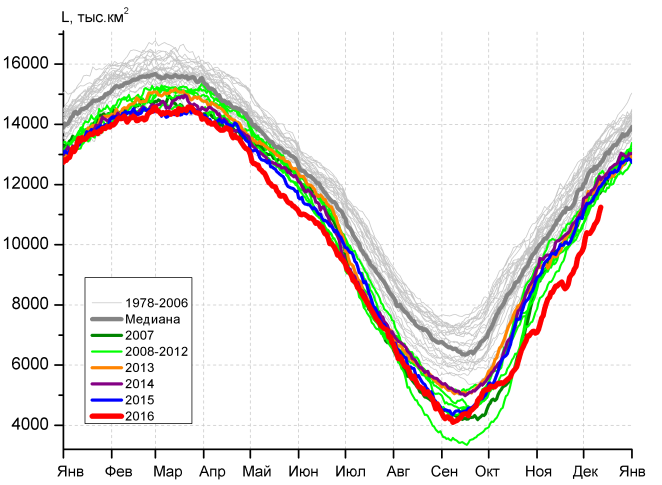 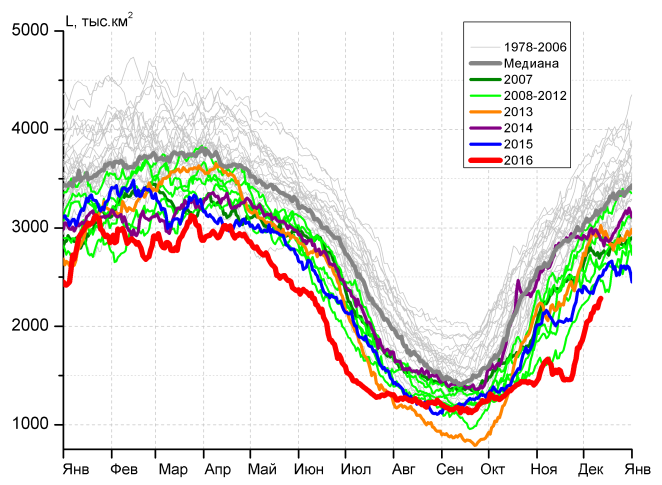 а)б)б)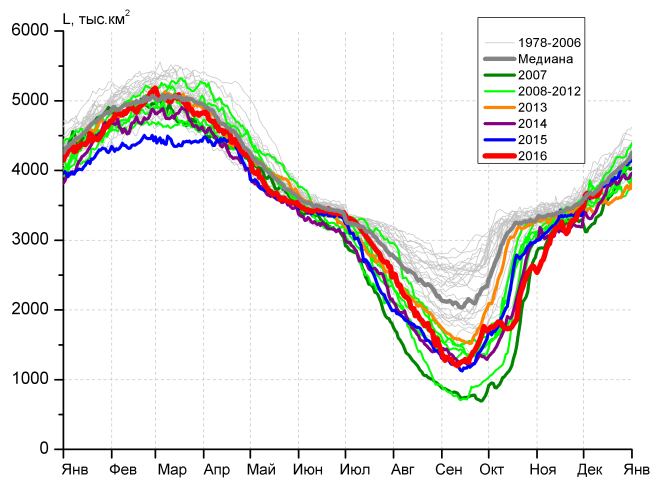 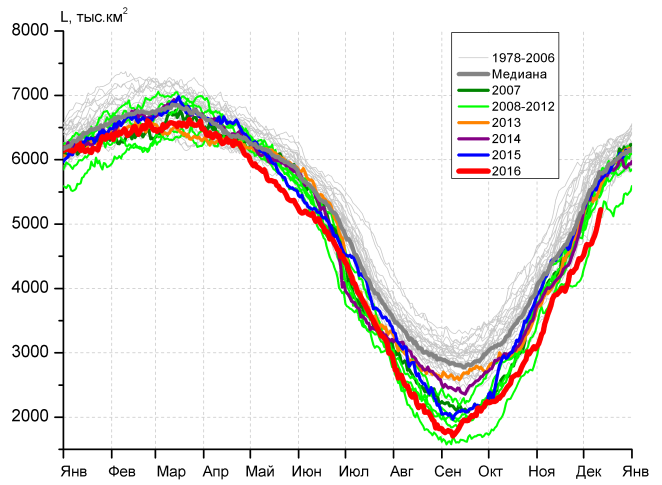 в)г)г)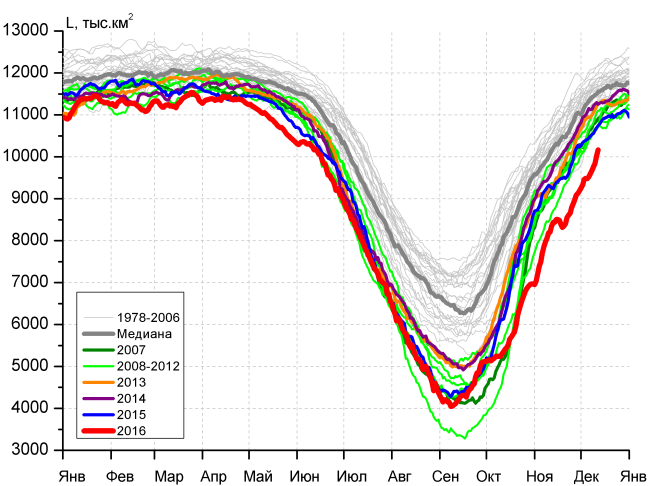 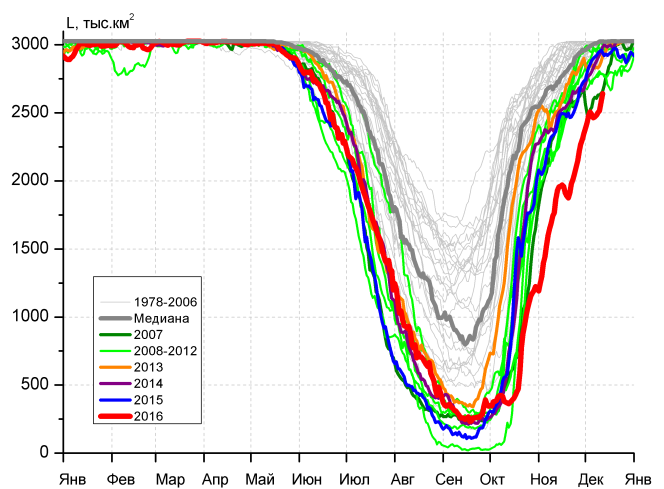 д)д)е)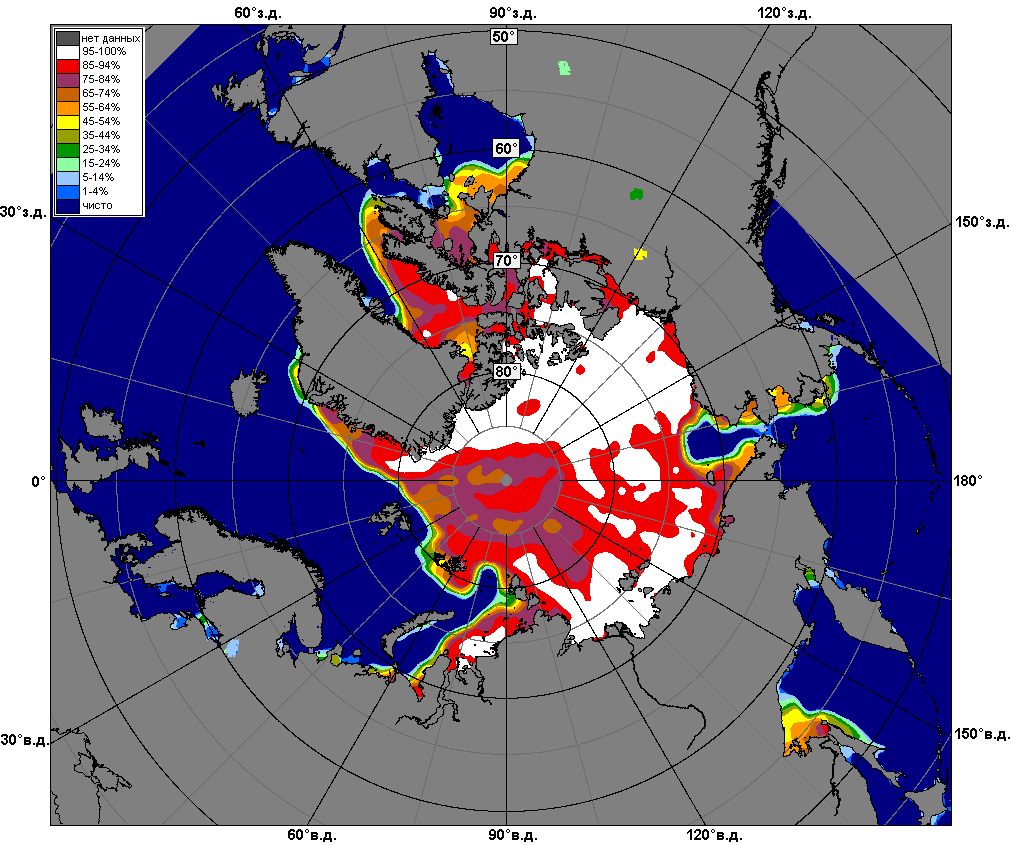 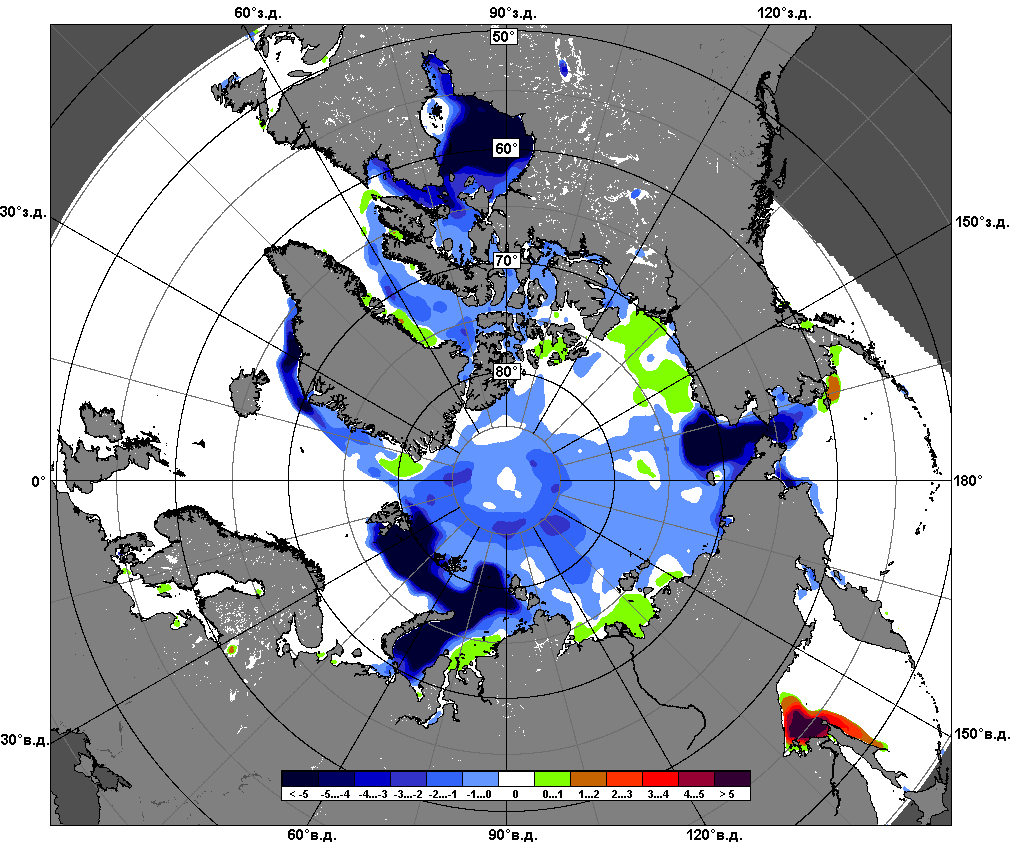 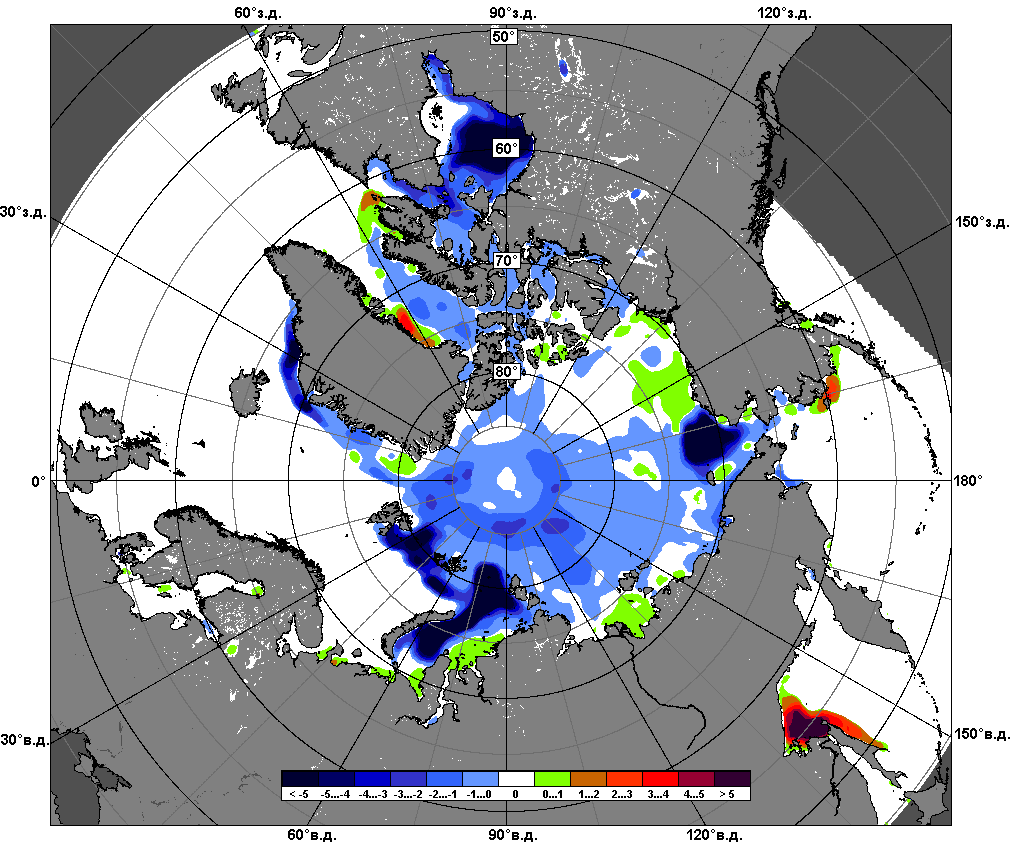 05.12 – 11.12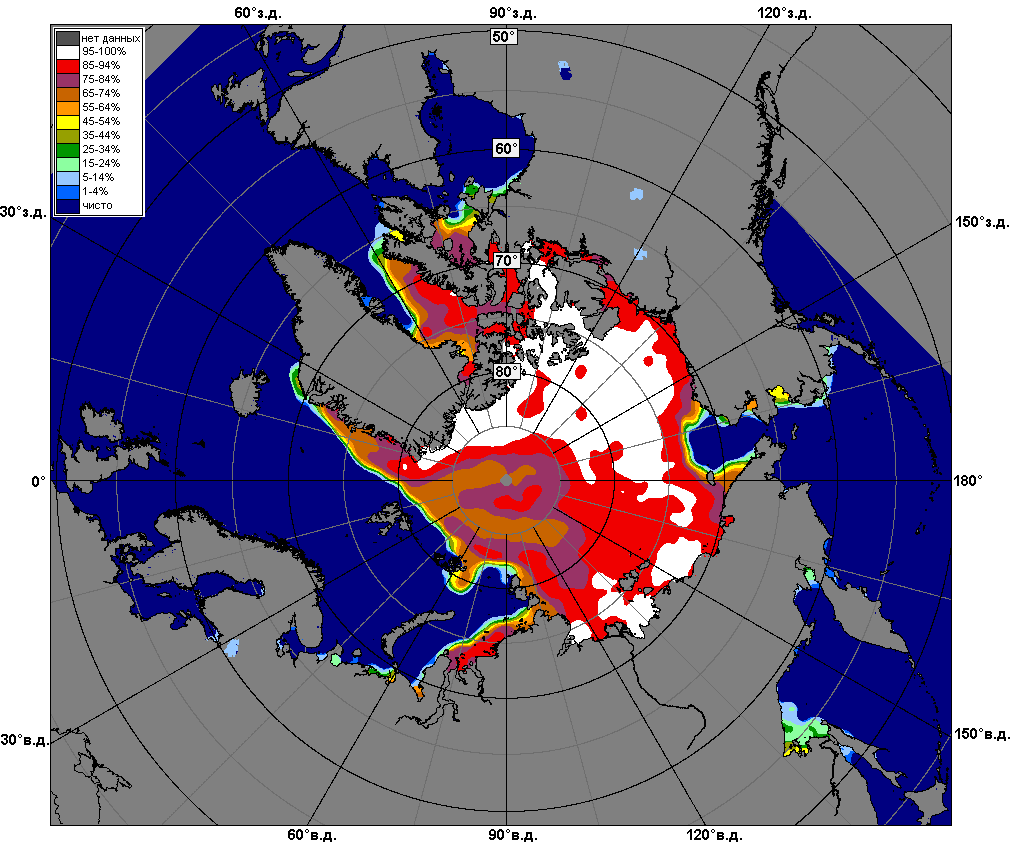 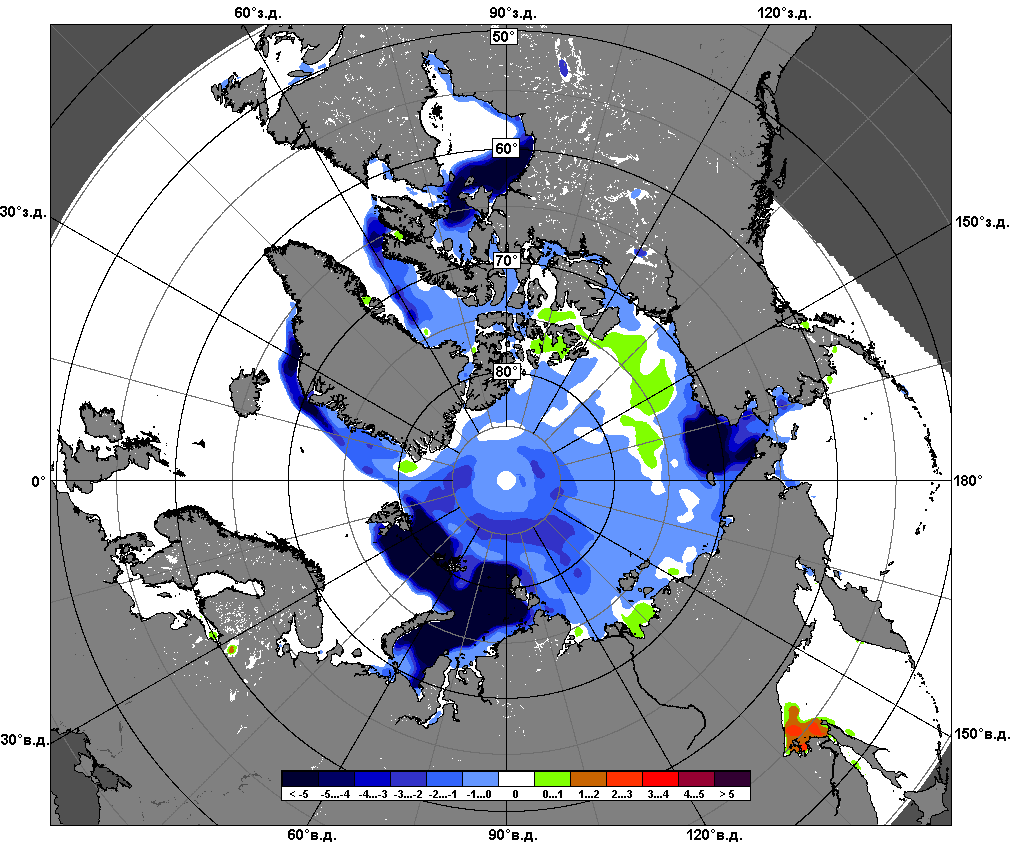 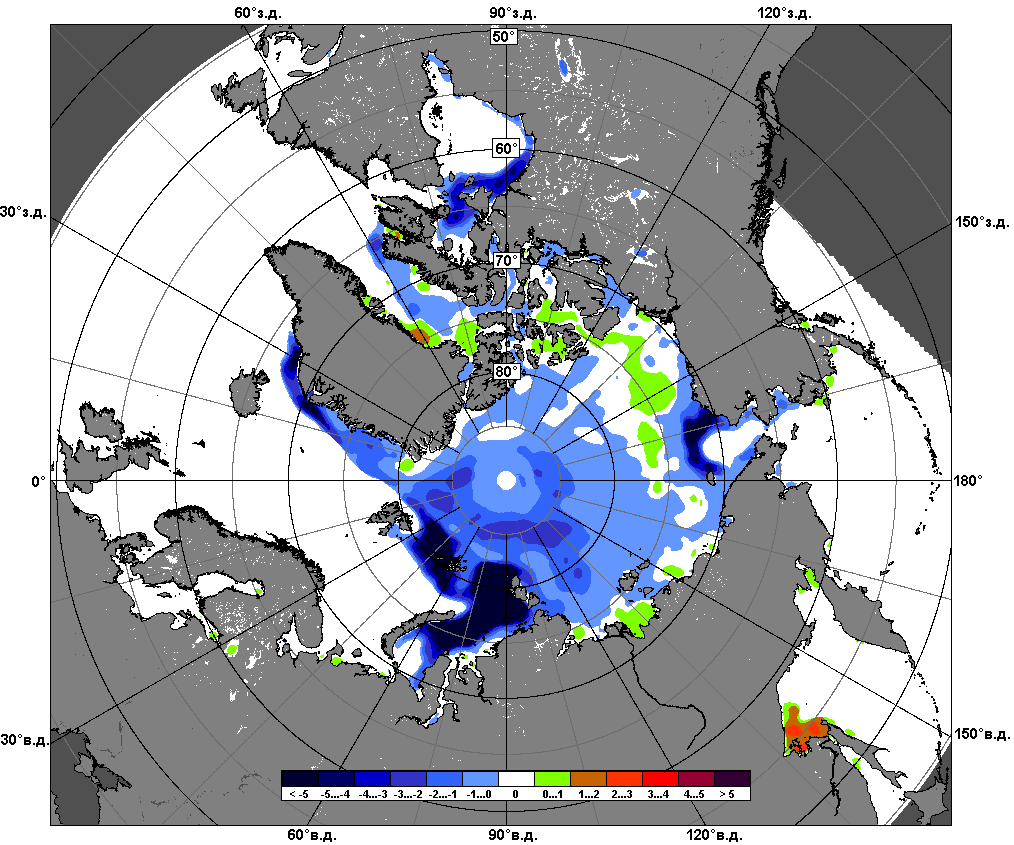 12.11 – 11.12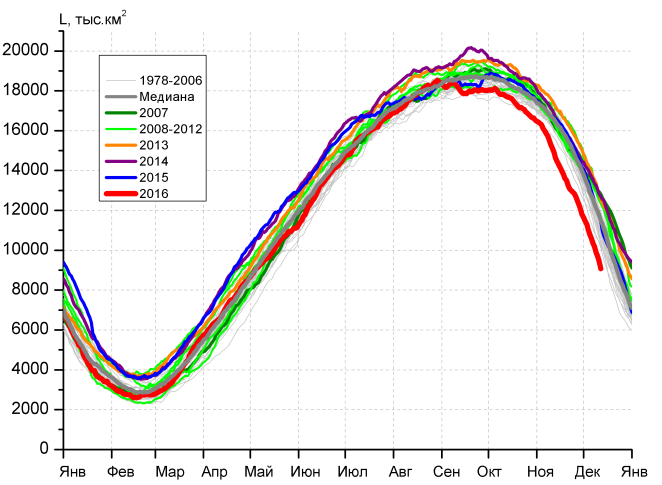 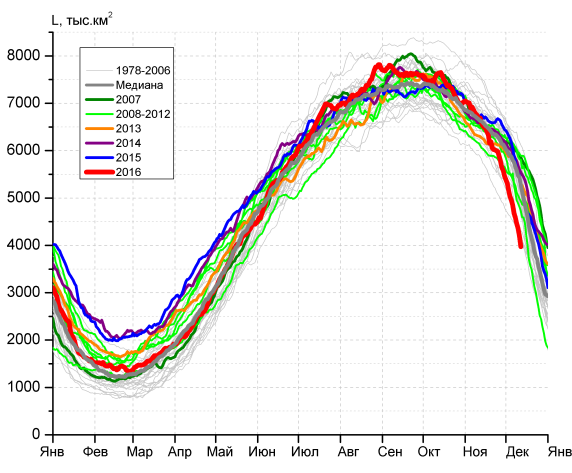 а)б)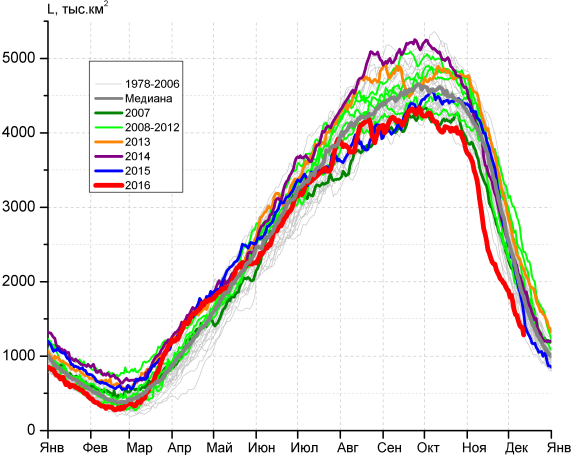 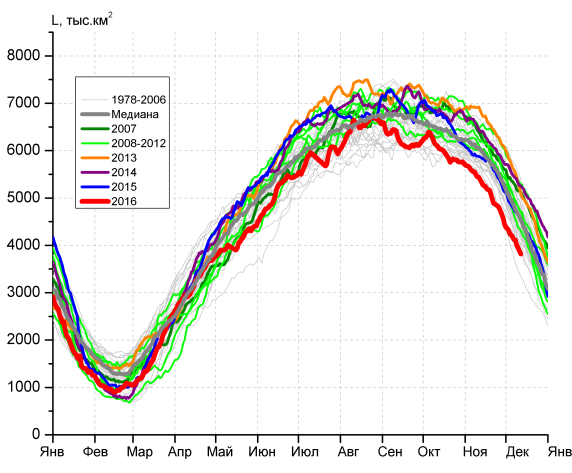 в)г)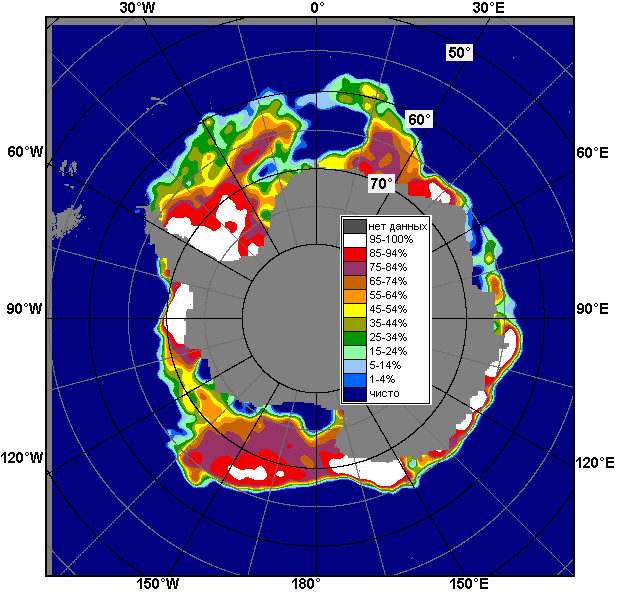 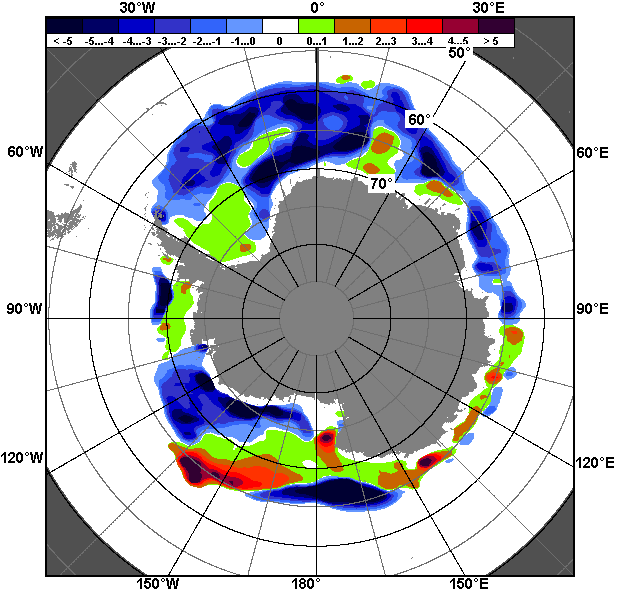 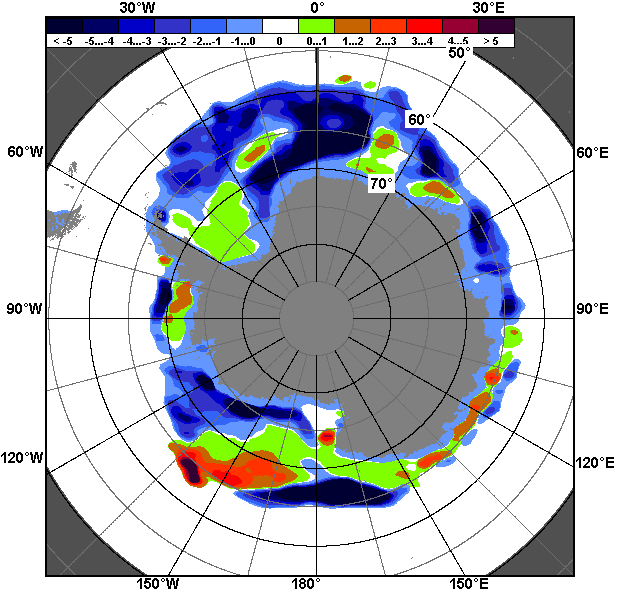 05.12 – 11.1205.12 – 11.1205.12 – 11.12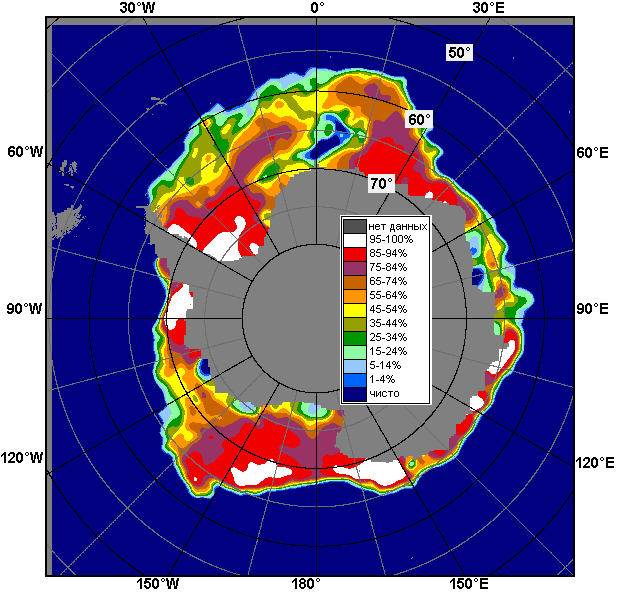 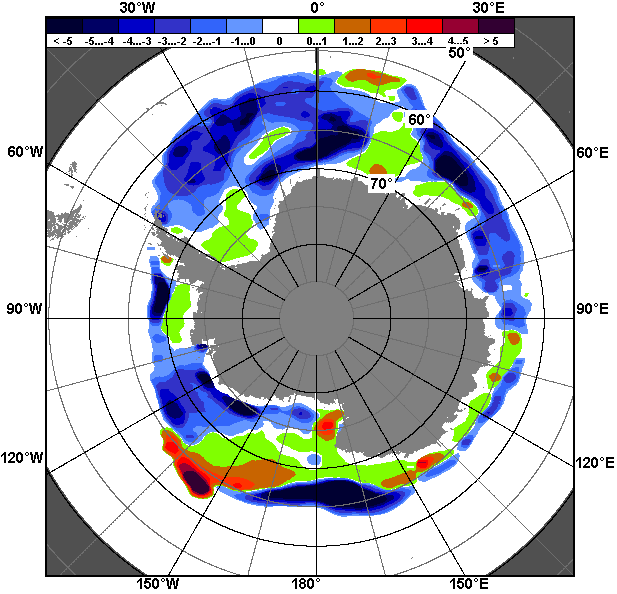 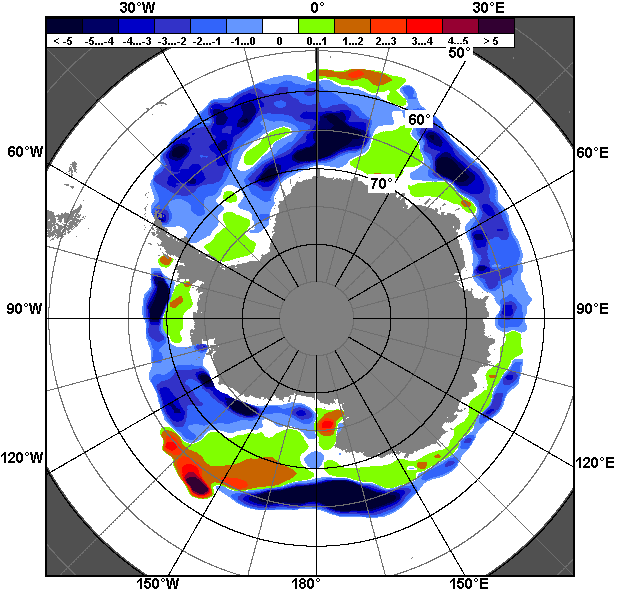 12.11 – 11.1212.11 – 11.1212.11 – 11.12РегионЮжный ОкеанАтлантический секторИндоокеанский сектор Тихоокеанский секторРазность-1524.9-791.0-374.0-359.9тыс.кв.км/сут.-217.8-113.0-53.4-51.4МесяцS, тыс. км2Аномалии, тыс км2/%Аномалии, тыс км2/%Аномалии, тыс км2/%Аномалии, тыс км2/%Аномалии, тыс км2/%Аномалии, тыс км2/%Аномалии, тыс км2/%МесяцS, тыс. км22011 г2012 г2013 г2014 г2015 г2006-2016гг1978-2016гг12.11-11.1212344.2-2074.2-2190.2-3035.8-2614.1-2294.8-2191.7-2008.412.11-11.1212344.2-14.4-15.1-19.7-17.5-15.7-15.1-14.005-11.1210135.4-2888.4-2234.9-3358.9-3237.7-2326.5-2492.4-2175.405-11.1210135.4-22.2-18.1-24.9-24.2-18.7-19.7-17.7МесяцS, тыс. км2Аномалии, тыс км2/%Аномалии, тыс км2/%Аномалии, тыс км2/%Аномалии, тыс км2/%Аномалии, тыс км2/%Аномалии, тыс км2/%Аномалии, тыс км2/%МесяцS, тыс. км22011 г2012 г2013 г2014 г2015 г2006-2016гг1978-2016гг12.11-11.125643.9-633.8-490.8-359.3-597.4-752.8-443.4-459.512.11-11.125643.9-10.1-8.0-6.0-9.6-11.8-7.3-7.505-11.124582.9-1452.0-1116.9-1067.8-1239.7-1203.6-990.3-929.505-11.124582.9-24.1-19.6-18.9-21.3-20.8-17.8-16.9МесяцS, тыс. км2Аномалии, тыс км2/%Аномалии, тыс км2/%Аномалии, тыс км2/%Аномалии, тыс км2/%Аномалии, тыс км2/%Аномалии, тыс км2/%Аномалии, тыс км2/%МесяцS, тыс. км22011 г2012 г2013 г2014 г2015 г2006-2016гг1978-2016гг12.11-11.122017.4-641.1-782.2-1197.6-816.5-912.2-885.1-836.912.11-11.122017.4-24.1-27.9-37.3-28.8-31.1-30.5-29.305-11.121487.2-561.6-413.6-861.5-652.8-465.6-655.3-550.505-11.121487.2-27.4-21.8-36.7-30.5-23.8-30.6-27.0МесяцS, тыс. км2Аномалии, тыс км2/%Аномалии, тыс км2/%Аномалии, тыс км2/%Аномалии, тыс км2/%Аномалии, тыс км2/%Аномалии, тыс км2/%Аномалии, тыс км2/%МесяцS, тыс. км22011 г2012 г2013 г2014 г2015 г2006-2016гг1978-2016гг12.11-11.124682.9-799.3-912.1-1478.9-1200.2-629.9-862.7-711.912.11-11.124682.9-14.6-16.3-24.0-20.4-11.9-15.6-13.205-11.124065.3-874.8-704.4-1429.6-1345.3-657.3-846.7-695.405-11.124065.3-17.7-14.8-26.0-24.9-13.9-17.2-14.6МесяцМинимальное знач.Максимальное знач.Среднее знач.Медиана05-11.129449.511.12.201614171.005.12.201012310.812346.6МесяцМинимальное знач.Максимальное знач.Среднее знач.Медиана05-11.124183.911.12.20166429.705.12.20025512.45611.3МесяцМинимальное знач.Максимальное знач.Среднее знач.Медиана05-11.121346.511.12.19862986.105.12.20102037.72032.0МесяцМинимальное знач.Максимальное знач.Среднее знач.Медиана05-11.123406.411.12.19795805.705.12.19984760.74762.9РегионS, тыс. км2Аномалии, тыс км2/%Аномалии, тыс км2/%Аномалии, тыс км2/%Аномалии, тыс км2/%Аномалии, тыс км2/%Аномалии, тыс км2/%Аномалии, тыс км2/%1978-2016гг1978-2016гг1978-2016гг1978-2016ггРегионS, тыс. км22011 г2012 г2013 г2014 г2015 г2006-2016гг1978-2016ггМинимум датаМаксимум датаСреднееМедианаСев. полярная область10666.0-998.6-892.8-1140.0-1276.6-952.0-932.2-1741.210379.405.12.201613534.411.12.197812407.212478.2Сев. полярная область10666.0-8.6-7.7-9.7-10.7-8.2-8.0-14.010379.405.12.201613534.411.12.197812407.212478.2Сектор 45°W-95°E2169.5-381.5-256.1-758.7-794.0-235.4-518.5-915.62067.605.12.20163843.809.12.19803085.13110.8Сектор 45°W-95°E2169.5-15.0-10.6-25.9-26.8-9.8-19.3-29.72067.605.12.20163843.809.12.19803085.13110.8Гренландское море493.6-123.7-87.6-209.2-88.3-35.6-99.6-178.7464.707.12.20021042.811.12.1988672.3637.2Гренландское море493.6-20.0-15.1-29.8-15.2-6.7-16.8-26.6464.707.12.20021042.811.12.1988672.3637.2Баренцево море155.3-119.5-83.6-208.3-317.232.7-155.6-361.686.805.12.2015885.711.12.1978516.9553.2Баренцево море155.3-43.5-35.0-57.3-67.126.7-50.1-70.086.805.12.2015885.711.12.1978516.9553.2Карское море501.2-79.2-75.7-275.2-336.0-243.7-224.5-289.8466.205.12.2016839.205.12.1978791.0838.0Карское море501.2-13.6-13.1-35.4-40.1-32.7-30.9-36.6466.205.12.2016839.205.12.1978791.0838.0Сектор 95°E-170°W3640.8-100.382.4187.8241.8-26.579.2-62.03189.005.12.20074135.111.12.19983702.93689.6Сектор 95°E-170°W3640.8-2.72.35.47.1-0.72.2-1.73189.005.12.20074135.111.12.19983702.93689.6Море Лаптевых674.30.00.00.00.00.00.00.0673.009.12.1991674.305.12.1978674.3674.3Море Лаптевых674.30.00.00.00.00.00.00.0673.009.12.1991674.305.12.1978674.3674.3Восточно-Сибирское море915.10.00.00.00.10.02.40.7851.105.12.2007915.105.12.1978914.4915.1Восточно-Сибирское море915.10.00.00.00.00.00.30.1851.105.12.2007915.105.12.1978914.4915.1Чукотское море410.7-186.6-186.6-68.2-41.4-178.8-98.5-159.9249.605.12.2007597.305.12.1979570.6597.3Чукотское море410.7-31.2-31.2-14.2-9.2-30.3-19.3-28.0249.605.12.2007597.305.12.1979570.6597.3Берингово море145.4-149.8-180.683.558.7-62.9-50.3-125.150.507.12.2013587.911.12.1988270.4268.6Берингово море145.4-50.8-55.4134.867.8-30.2-25.7-46.250.507.12.2013587.911.12.1988270.4268.6Сектор 170°W-45°W4855.7-516.8-719.1-569.1-724.4-690.1-492.9-763.64677.705.12.20106217.011.12.19825619.35622.0Сектор 170°W-45°W4855.7-9.6-12.9-10.5-13.0-12.4-9.2-13.64677.705.12.20106217.011.12.19825619.35622.0Море Бофорта486.60.00.00.00.00.00.00.0485.906.12.2004486.605.12.1978486.6486.6Море Бофорта486.60.00.00.00.00.00.00.0485.906.12.2004486.605.12.1978486.6486.6Гудзонов залив202.9-362.9-446.0-499.2-614.4-312.9-357.9-458.1102.305.12.2016839.005.12.1978661.0708.3Гудзонов залив202.9-64.1-68.7-71.1-75.2-60.7-63.8-69.3102.305.12.2016839.005.12.1978661.0708.3Море Лабрадор7.0-23.6-10.0-6.9-16.4-12.8-6.3-19.50.008.12.2006150.711.12.197826.513.6Море Лабрадор7.0-77.1-58.9-49.5-70.1-64.7-47.2-73.60.008.12.2006150.711.12.197826.513.6Дейвисов пролив285.632.729.912.345.1-81.030.0-9.986.005.12.2010474.305.12.1982295.5296.3Дейвисов пролив285.612.911.74.518.7-22.111.7-3.386.005.12.2010474.305.12.1982295.5296.3Канадский архипелаг1030.414.0-70.3-113.1-115.4-158.6-59.6-96.9875.605.12.20101190.105.12.19781127.31146.9Канадский архипелаг1030.41.4-6.4-9.9-10.1-13.3-5.5-8.6875.605.12.20101190.105.12.19781127.31146.9РегионS, тыс. км2Аномалии, тыс км2/%Аномалии, тыс км2/%Аномалии, тыс км2/%Аномалии, тыс км2/%Аномалии, тыс км2/%Аномалии, тыс км2/%Аномалии, тыс км2/%1978-2016гг1978-2016гг1978-2016гг1978-2016ггРегионS, тыс. км22011 г2012 г2013 г2014 г2015 г2006-2016гг1978-2016ггМинимум датаМаксимум датаСреднееМедианаСев. полярная область9537.2-1126.9-840.1-1291.1-1436.4-1151.5-1060.7-1944.98531.212.11.201613534.411.12.197811482.011517.3Сев. полярная область9537.2-10.6-8.1-11.9-13.1-10.8-10.0-16.98531.212.11.201613534.411.12.197811482.011517.3Сектор 45°W-95°E1772.6-697.2-308.5-776.1-1125.2-459.7-683.3-1117.41455.419.11.20163843.809.12.19802890.02926.4Сектор 45°W-95°E1772.6-28.2-14.8-30.4-38.8-20.6-27.8-38.71455.419.11.20163843.809.12.19802890.02926.4Гренландское море447.3-128.3-113.8-181.6-104.4-73.7-116.4-180.4389.114.11.20161042.811.12.1988627.7604.8Гренландское море447.3-22.3-20.3-28.9-18.9-14.1-20.6-28.7389.114.11.20161042.811.12.1988627.7604.8Баренцево море81.0-158.5-40.7-111.9-399.1-9.0-152.2-370.311.817.11.2012885.711.12.1978451.3487.4Баренцево море81.0-66.2-33.5-58.0-83.1-10.0-65.3-82.111.817.11.2012885.711.12.1978451.3487.4Карское море307.0-293.3-110.5-402.3-505.1-339.2-338.8-448.1131.418.11.2016839.212.11.1982755.2801.6Карское море307.0-48.9-26.5-56.7-62.2-52.5-52.5-59.3131.418.11.2016839.212.11.1982755.2801.6Сектор 95°E-170°W3387.8-75.4-81.6-32.4144.6-60.7-18.4-134.13057.512.11.20144135.111.12.19983521.93506.6Сектор 95°E-170°W3387.8-2.2-2.4-0.94.5-1.8-0.5-3.83057.512.11.20144135.111.12.19983521.93506.6Море Лаптевых666.2-8.1-8.0-8.1-8.1-8.1-7.4-7.9613.021.11.2016674.312.11.1979674.1674.3Море Лаптевых666.2-1.2-1.2-1.2-1.2-1.2-1.1-1.2613.021.11.2016674.312.11.1979674.1674.3Восточно-Сибирское море913.2-1.9-1.9-1.925.1-0.82.9-0.5820.112.11.2014915.112.11.1978913.7915.1Восточно-Сибирское море913.2-0.2-0.2-0.22.8-0.10.3-0.1820.112.11.2014915.112.11.1978913.7915.1Чукотское море312.6-146.7-258.9-150.410.0-111.2-105.0-187.8133.212.11.2011597.312.11.1994500.4566.1Чукотское море312.6-31.9-45.3-32.53.3-26.2-25.1-37.5133.212.11.2011597.312.11.1994500.4566.1Берингово море75.8-112.1-133.916.928.6-17.2-46.8-94.35.921.11.2014587.911.12.1988170.1141.5Берингово море75.8-59.7-63.928.760.5-18.5-38.2-55.45.921.11.2014587.911.12.1988170.1141.5Сектор 170°W-45°W4376.8-354.3-450.0-482.7-455.8-631.2-359.0-693.43866.612.11.20066217.011.12.19825070.25063.1Сектор 170°W-45°W4376.8-7.5-9.3-9.9-9.4-12.6-7.6-13.73866.612.11.20066217.011.12.19825070.25063.1Море Бофорта479.8-6.8-6.8-6.6-6.8-6.8-5.9-6.4438.813.11.2016486.612.11.1978486.3486.6Море Бофорта479.8-1.4-1.4-1.3-1.4-1.4-1.2-1.3438.813.11.2016486.612.11.1978486.3486.6Гудзонов залив89.8-132.2-220.7-303.8-374.7-245.2-181.7-317.112.416.11.2010839.023.11.1986406.8375.2Гудзонов залив89.8-59.6-71.1-77.2-80.7-73.2-66.9-77.912.416.11.2010839.023.11.1986406.8375.2Море Лабрадор4.1-5.3-2.5-2.2-4.8-3.9-3.7-11.60.013.11.2016150.711.12.197815.89.8Море Лабрадор4.1-56.2-37.9-34.7-53.8-48.7-47.2-73.90.013.11.2016150.711.12.197815.89.8Дейвисов пролив157.9-18.615.7-20.241.1-136.6-11.3-62.45.413.11.2012497.504.12.1982220.3227.4Дейвисов пролив157.9-10.511.0-11.435.2-46.4-6.7-28.35.413.11.2012497.504.12.1982220.3227.4Канадский архипелаг972.36.5-33.1-82.6-88.3-134.4-37.8-85.9814.212.11.20101190.117.11.19861058.11040.6Канадский архипелаг972.30.7-3.3-7.8-8.3-12.1-3.7-8.1814.212.11.20101190.117.11.19861058.11040.6РегионS, тыс. км2Аномалии, тыс км2/%Аномалии, тыс км2/%Аномалии, тыс км2/%Аномалии, тыс км2/%Аномалии, тыс км2/%Аномалии, тыс км2/%Аномалии, тыс км2/%1978-2016гг1978-2016гг1978-2016гг1978-2016ггРегионS, тыс. км22011 г2012 г2013 г2014 г2015 г2006-2016гг1978-2016ггМинимум датаМаксимум датаСреднееМедианаЮжный Океан10135.4-2888.4-2234.9-3358.9-3237.7-2326.5-2492.4-2175.49449.511.12.201614171.005.12.201012310.812346.6Южный Океан10135.4-22.2-18.1-24.9-24.2-18.7-19.7-17.79449.511.12.201614171.005.12.201012310.812346.6Атлантический сектор4582.9-1452.0-1116.9-1067.8-1239.7-1203.6-990.3-929.54183.911.12.20166429.705.12.20025512.45611.3Атлантический сектор4582.9-24.1-19.6-18.9-21.3-20.8-17.8-16.94183.911.12.20166429.705.12.20025512.45611.3Западная часть моря Уэдделла1930.2-76.1-335.5-244.4-298.6-153.1-101.2-107.11350.311.12.20012345.505.12.19972037.32028.9Западная часть моря Уэдделла1930.2-3.8-14.8-11.2-13.4-7.3-5.0-5.31350.311.12.20012345.505.12.19972037.32028.9Восточная часть моря Уэдделла2652.7-1375.9-781.3-823.3-941.1-1050.5-889.1-822.41998.311.12.19824289.005.12.20083475.13556.2Восточная часть моря Уэдделла2652.7-34.2-22.8-23.7-26.2-28.4-25.1-23.71998.311.12.19824289.005.12.20083475.13556.2Индоокеанский сектор1487.2-561.6-413.6-861.5-652.8-465.6-655.3-550.51346.511.12.19862986.105.12.20102037.72032.0Индоокеанский сектор1487.2-27.4-21.8-36.7-30.5-23.8-30.6-27.01346.511.12.19862986.105.12.20102037.72032.0Море Космонавтов399.9-120.8-157.7-257.2-172.7-45.8-269.3-243.6305.411.12.19861250.705.12.2010643.5626.2Море Космонавтов399.9-23.2-28.3-39.1-30.2-10.3-40.2-37.9305.411.12.19861250.705.12.2010643.5626.2Море Содружества330.1-196.4-135.8-215.2-418.4-218.9-261.7-242.1254.711.12.1993925.306.12.1999572.3555.3Море Содружества330.1-37.3-29.2-39.5-55.9-39.9-44.2-42.3254.711.12.1993925.306.12.1999572.3555.3Море Моусона757.1-244.5-120.2-389.2-61.8-200.9-124.4-64.8593.310.12.19911201.805.12.2013822.0807.1Море Моусона757.1-24.4-13.7-34.0-7.5-21.0-14.1-7.9593.310.12.19911201.805.12.2013822.0807.1Тихоокеанский сектор4065.3-874.8-704.4-1429.6-1345.3-657.3-846.7-695.43406.411.12.19795805.705.12.19984760.74762.9Тихоокеанский сектор4065.3-17.7-14.8-26.0-24.9-13.9-17.2-14.63406.411.12.19795805.705.12.19984760.74762.9Море Росса3606.8-822.8-327.0-985.9-1178.4-415.8-684.3-526.42600.911.12.19795241.005.12.19984133.24107.8Море Росса3606.8-18.6-8.3-21.5-24.6-10.3-15.9-12.72600.911.12.19795241.005.12.19984133.24107.8Море Беллинсгаузена458.5-52.1-377.4-443.8-166.9-241.5-162.4-169.0318.506.12.20081118.605.12.1986627.5614.5Море Беллинсгаузена458.5-10.2-45.2-49.2-26.7-34.5-26.2-26.9318.506.12.20081118.605.12.1986627.5614.5РегионS, тыс. км2Аномалии, тыс км2/%Аномалии, тыс км2/%Аномалии, тыс км2/%Аномалии, тыс км2/%Аномалии, тыс км2/%Аномалии, тыс км2/%Аномалии, тыс км2/%1978-2016гг1978-2016гг1978-2016гг1978-2016ггРегионS, тыс. км22011 г2012 г2013 г2014 г2015 г2006-2016гг1978-2016ггМинимум датаМаксимум датаСреднееМедианаЮжный Океан12344.2-2074.2-2190.2-3035.8-2614.1-2294.8-2191.7-2008.49449.511.12.201617350.212.11.201314352.614491.4Южный Океан12344.2-14.4-15.1-19.7-17.5-15.7-15.1-14.09449.511.12.201617350.212.11.201314352.614491.4Атлантический сектор5643.9-633.8-490.8-359.3-597.4-752.8-443.4-459.54183.911.12.20167572.112.11.19886103.46184.9Атлантический сектор5643.9-10.1-8.0-6.0-9.6-11.8-7.3-7.54183.911.12.20167572.112.11.19886103.46184.9Западная часть моря Уэдделла1961.9-58.2-314.2-206.0-251.8-237.7-108.3-133.41350.311.12.20012691.314.11.19972095.32100.1Западная часть моря Уэдделла1961.9-2.9-13.8-9.5-11.4-10.8-5.2-6.41350.311.12.20012691.314.11.19972095.32100.1Восточная часть моря Уэдделла3682.0-575.6-176.5-153.3-345.5-515.0-335.1-326.11998.311.12.19825169.912.11.19884008.14071.2Восточная часть моря Уэдделла3682.0-13.5-4.6-4.0-8.6-12.3-8.3-8.11998.311.12.19825169.912.11.19884008.14071.2Индоокеанский сектор2017.4-641.1-782.2-1197.6-816.5-912.2-885.1-836.91346.511.12.19864370.412.11.19932854.32855.2Индоокеанский сектор2017.4-24.1-27.9-37.3-28.8-31.1-30.5-29.31346.511.12.19864370.412.11.19932854.32855.2Море Космонавтов539.4-238.2-308.0-438.7-355.4-211.5-383.0-365.9305.411.12.19861487.514.11.2004905.3930.4Море Космонавтов539.4-30.6-36.3-44.9-39.7-28.2-41.5-40.4305.411.12.19861487.514.11.2004905.3930.4Море Содружества580.6-67.2-340.3-281.4-338.1-400.9-300.9-297.9254.711.12.19931549.916.11.1984878.5853.3Море Содружества580.6-10.4-37.0-32.6-36.8-40.8-34.1-33.9254.711.12.19931549.916.11.1984878.5853.3Море Моусона897.4-335.7-133.9-477.6-123.0-299.8-201.2-173.0593.310.12.19911768.812.11.19821070.51046.1Море Моусона897.4-27.2-13.0-34.7-12.1-25.0-18.3-16.2593.310.12.19911768.812.11.19821070.51046.1Тихоокеанский сектор4682.9-799.3-912.1-1478.9-1200.2-629.9-862.7-711.93406.411.12.19796855.112.11.20135394.85460.3Тихоокеанский сектор4682.9-14.6-16.3-24.0-20.4-11.9-15.6-13.23406.411.12.19796855.112.11.20135394.85460.3Море Росса4157.5-724.8-493.4-951.0-982.6-324.3-656.9-521.62600.911.12.19795791.214.11.20104679.14726.0Море Росса4157.5-14.8-10.6-18.6-19.1-7.2-13.6-11.12600.911.12.19795791.214.11.20104679.14726.0Море Беллинсгаузена525.4-74.6-418.7-527.9-217.6-305.6-205.8-190.3318.506.12.20081310.419.11.1986715.7681.6Море Беллинсгаузена525.4-12.4-44.3-50.1-29.3-36.8-28.1-26.6318.506.12.20081310.419.11.1986715.7681.6РегионСев. полярная областьСектор 45°W-95°EГренландское мореБаренцево мореРазность651.7249.334.246.6тыс.кв.км/сут.93.135.64.96.7РегионКарское мореСектор 95°E-170°WМоре ЛаптевыхВосточно-Сибирское мореРазность88.7102.60.00.0тыс.кв.км/сут.12.714.70.00.0РегионЧукотское мореБерингово мореСектор 170°W-45°WМоре БофортаРазность23.247.7299.90.0тыс.кв.км/сут.3.36.842.80.0РегионГудзонов заливМоре ЛабрадорДейвисов проливКанадский архипелагРазность126.82.551.751.4тыс.кв.км/сут.18.10.47.47.3РегионЮжный ОкеанАтлантический секторЗападная часть моря УэдделлаВосточная часть моря УэдделлаРазность-1524.9-791.0-17.0-774.1тыс.кв.км/сут.-217.8-113.0-2.4-110.6РегионИндоокеанский секторМоре КосмонавтовМоре СодружестваМоре МоусонаРазность-374.0-123.4-192.1-58.5тыс.кв.км/сут.-53.4-17.6-27.4-8.4РегионТихоокеанский секторМоре РоссаМоре БеллинсгаузенаРазность-359.9-316.1-43.8тыс.кв.км/сут.-51.4-45.2-6.3